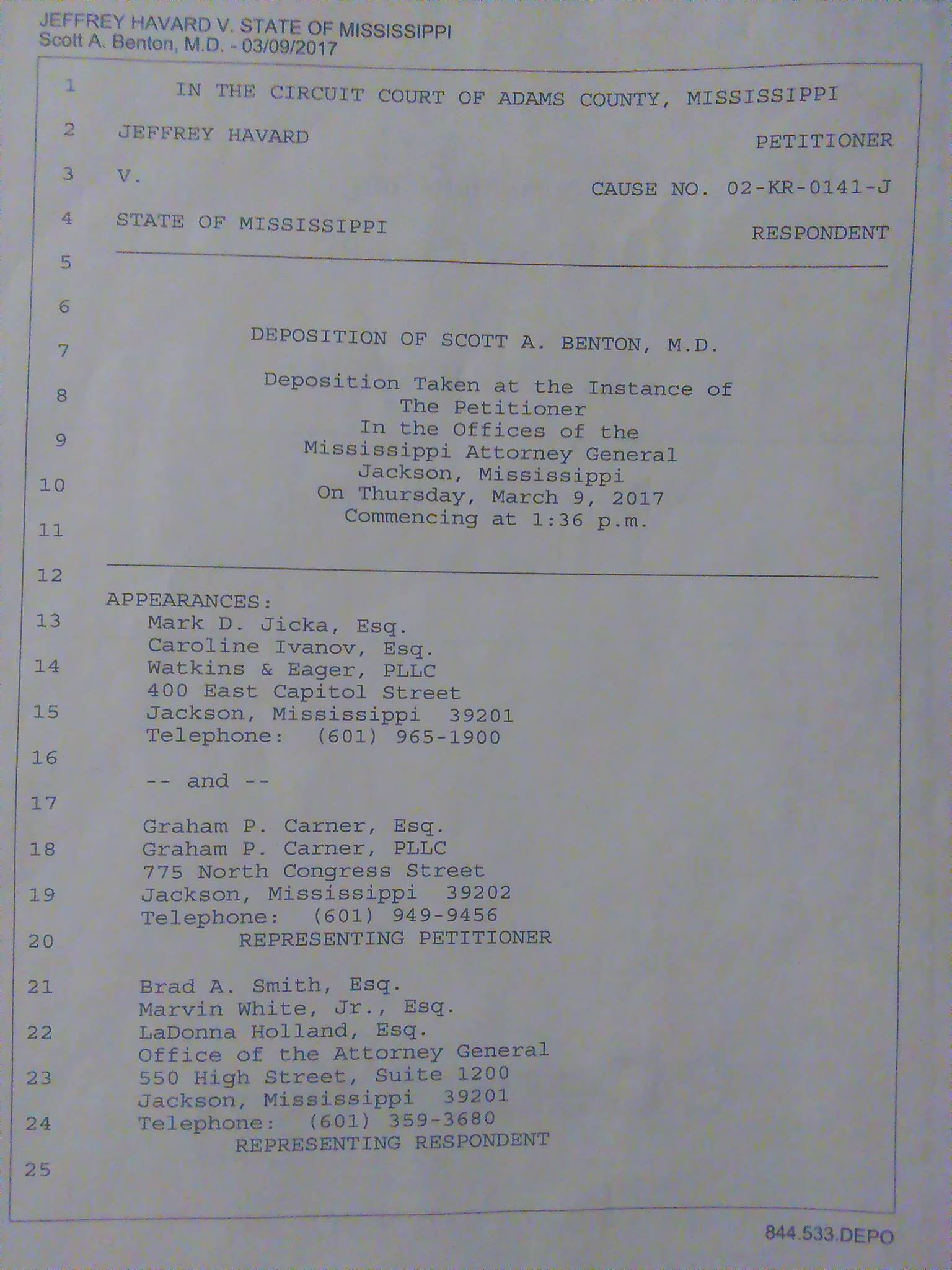 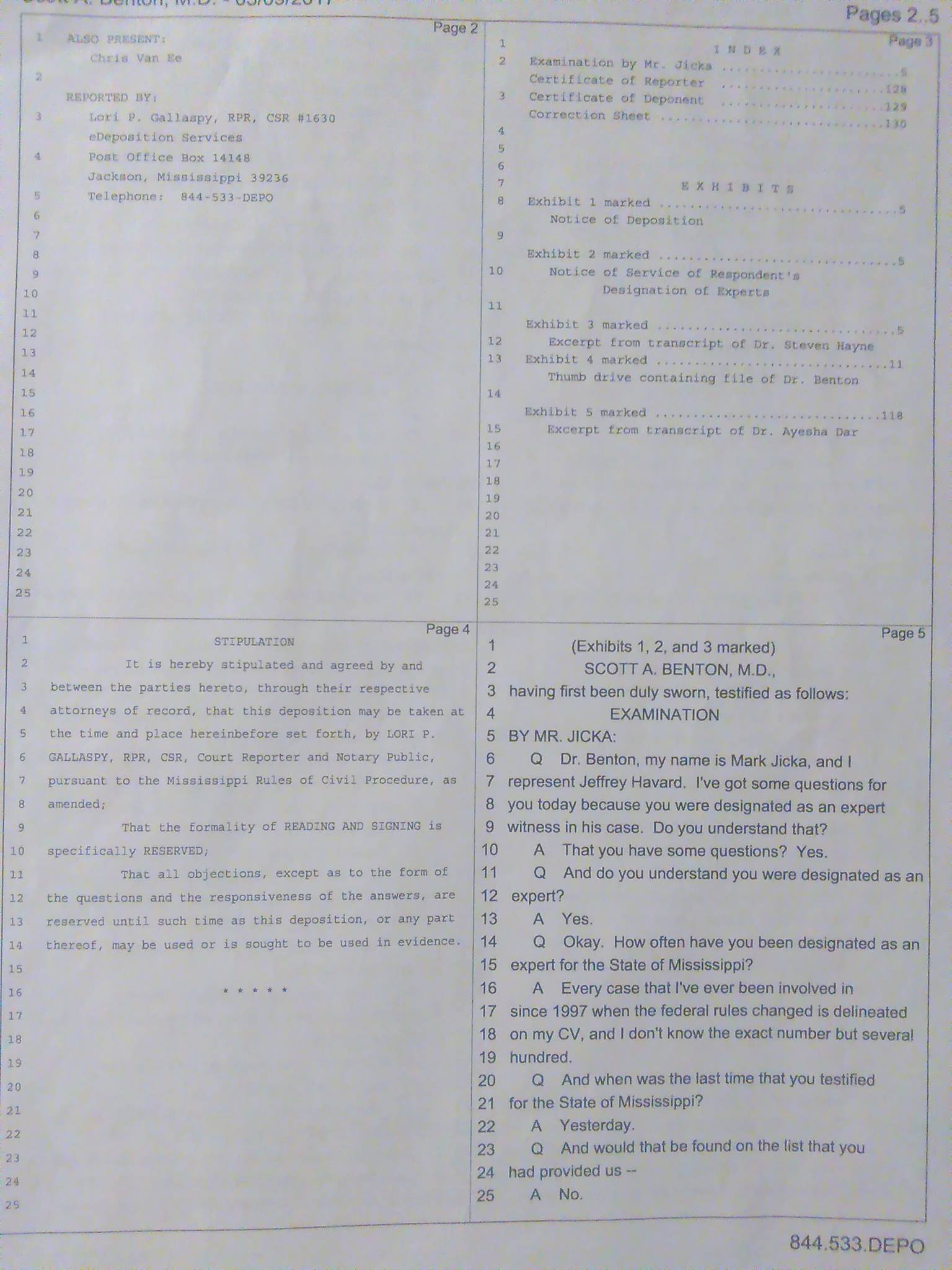 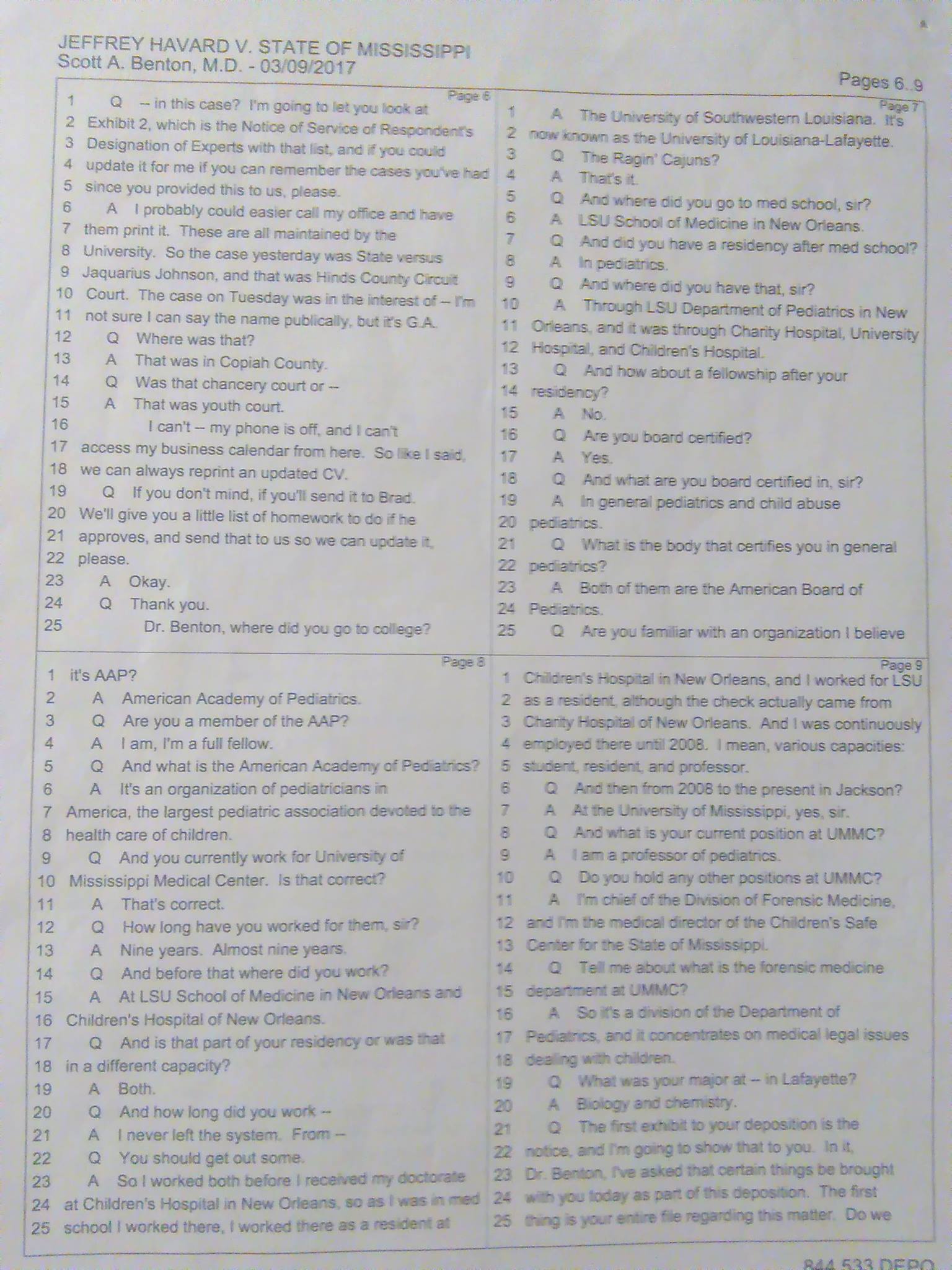 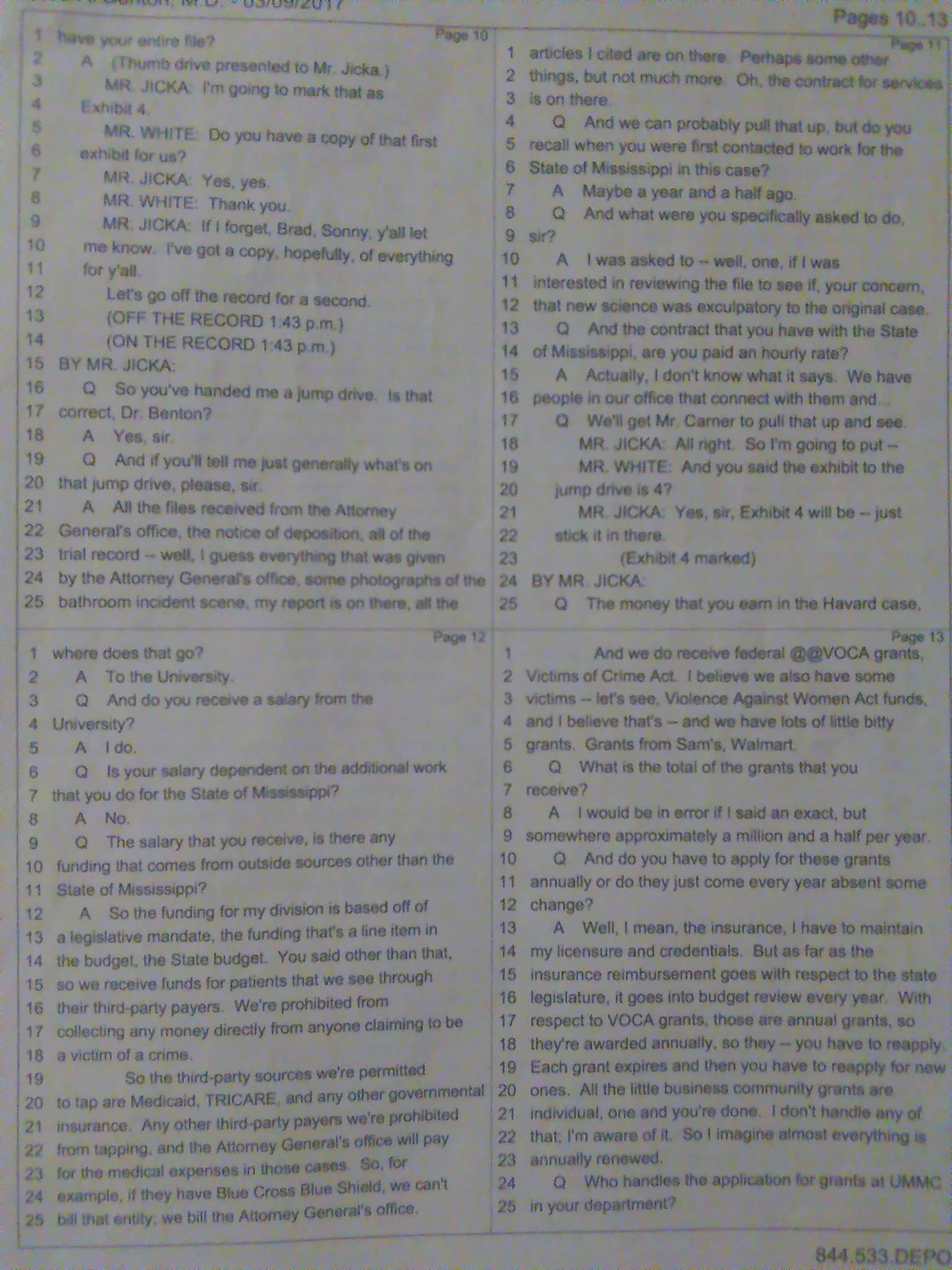 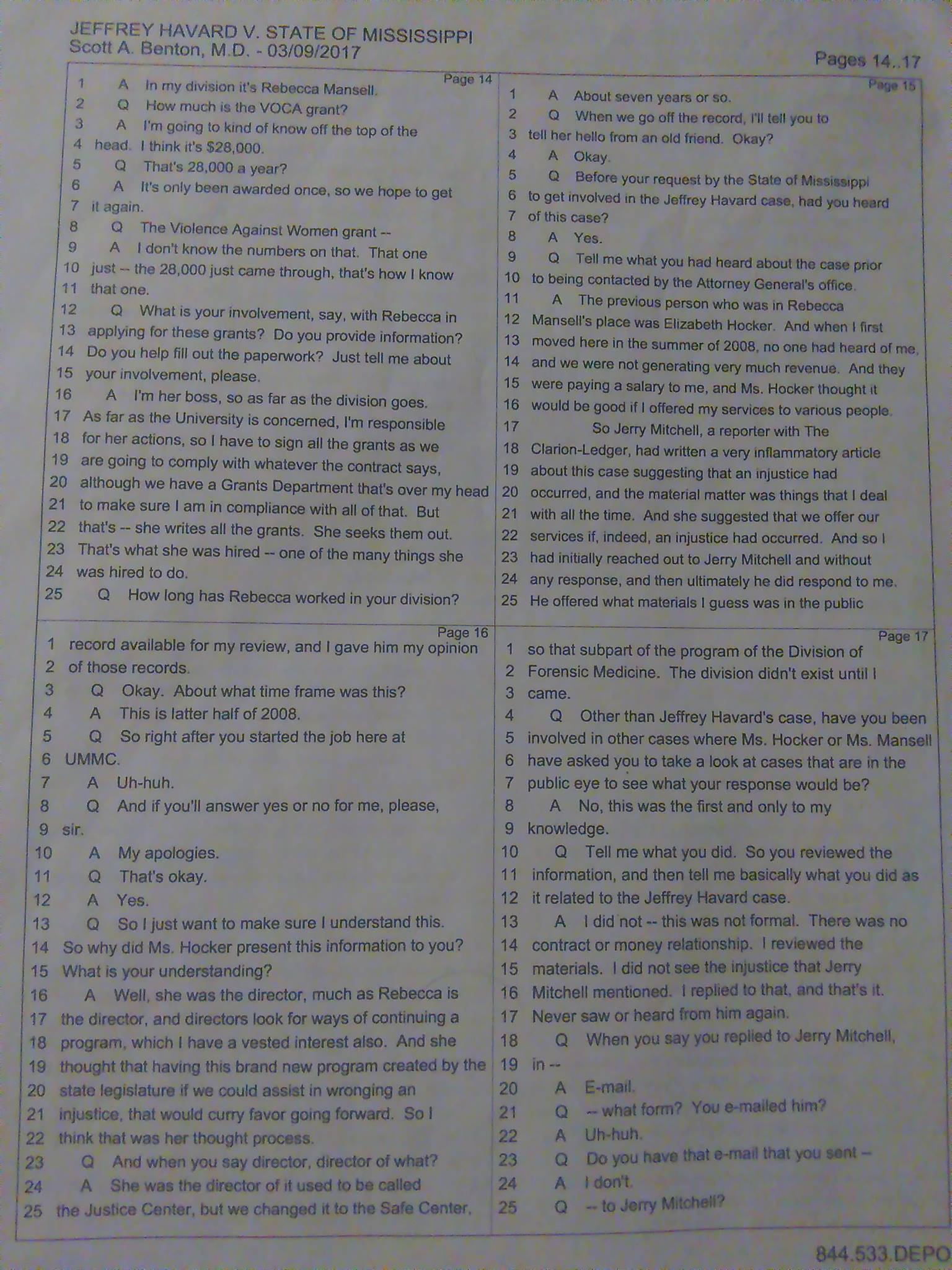 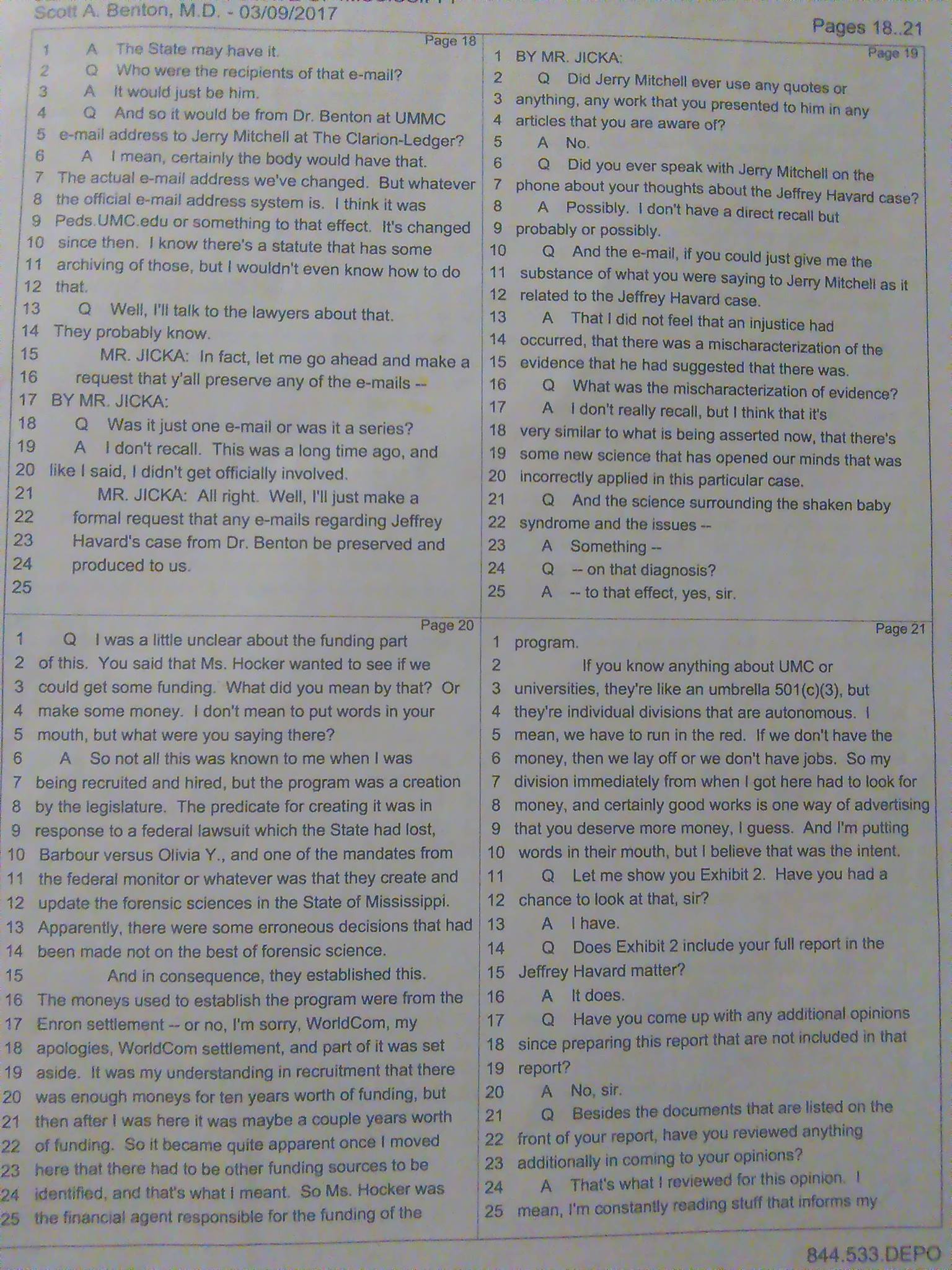 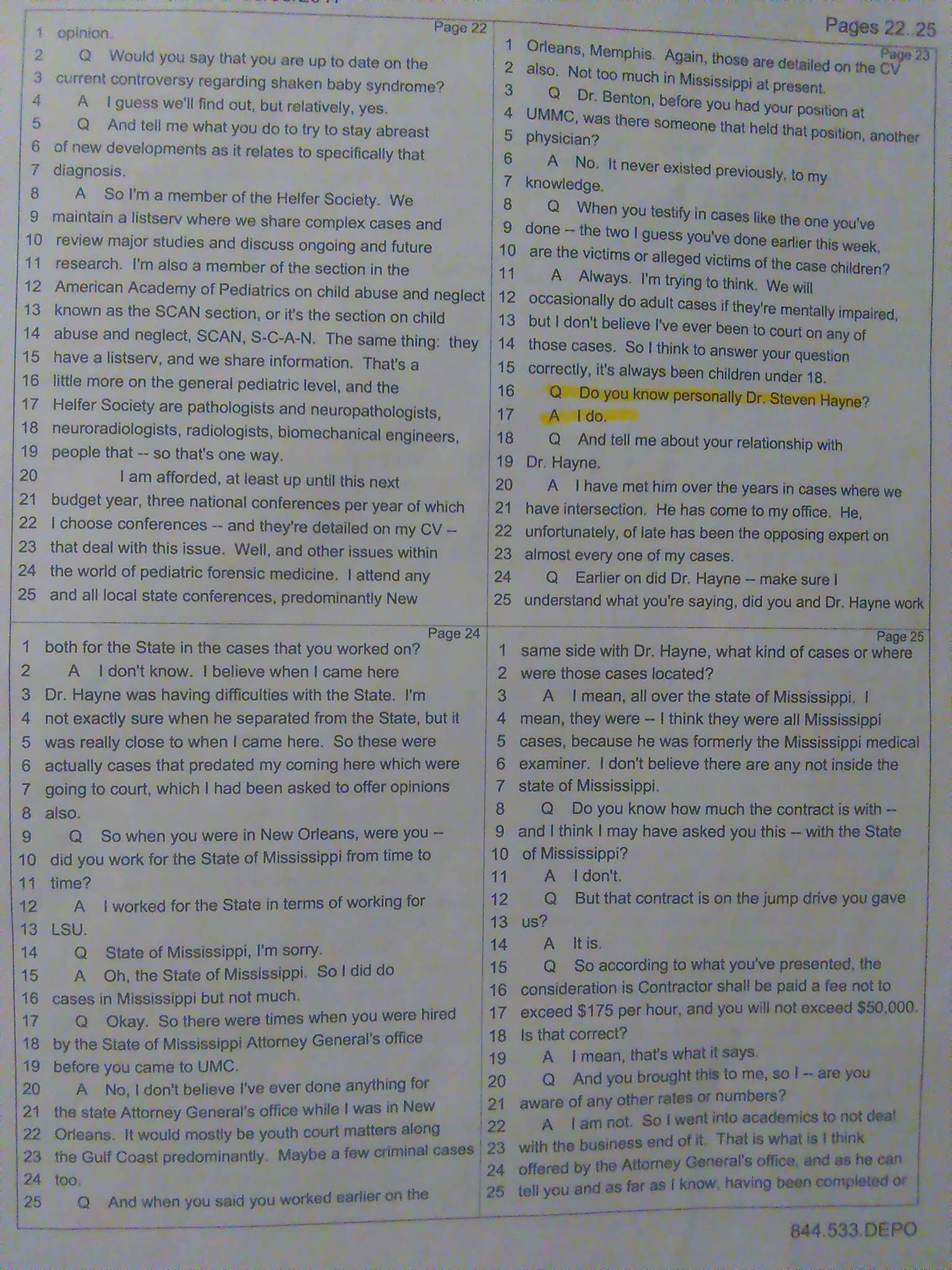 q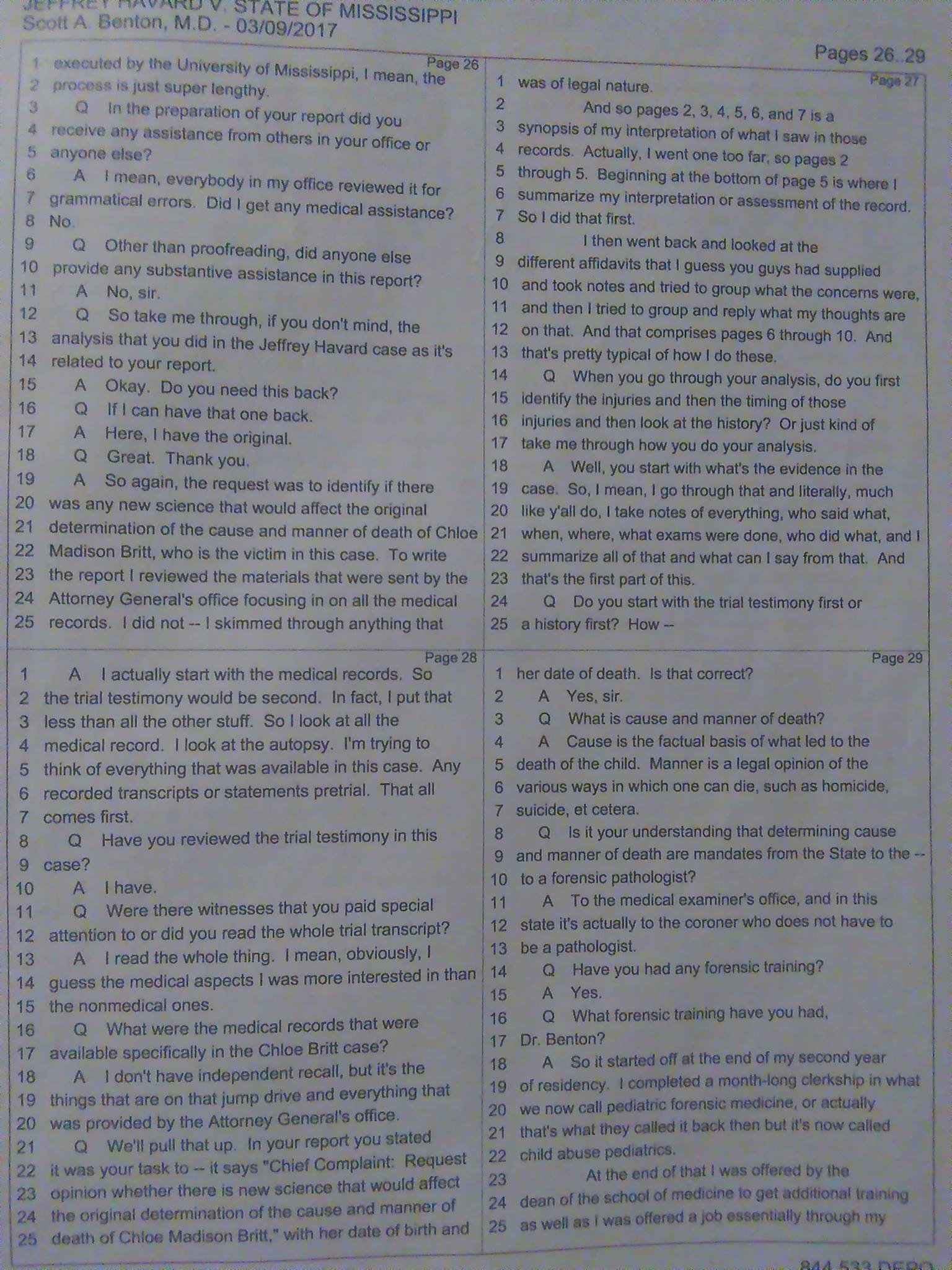 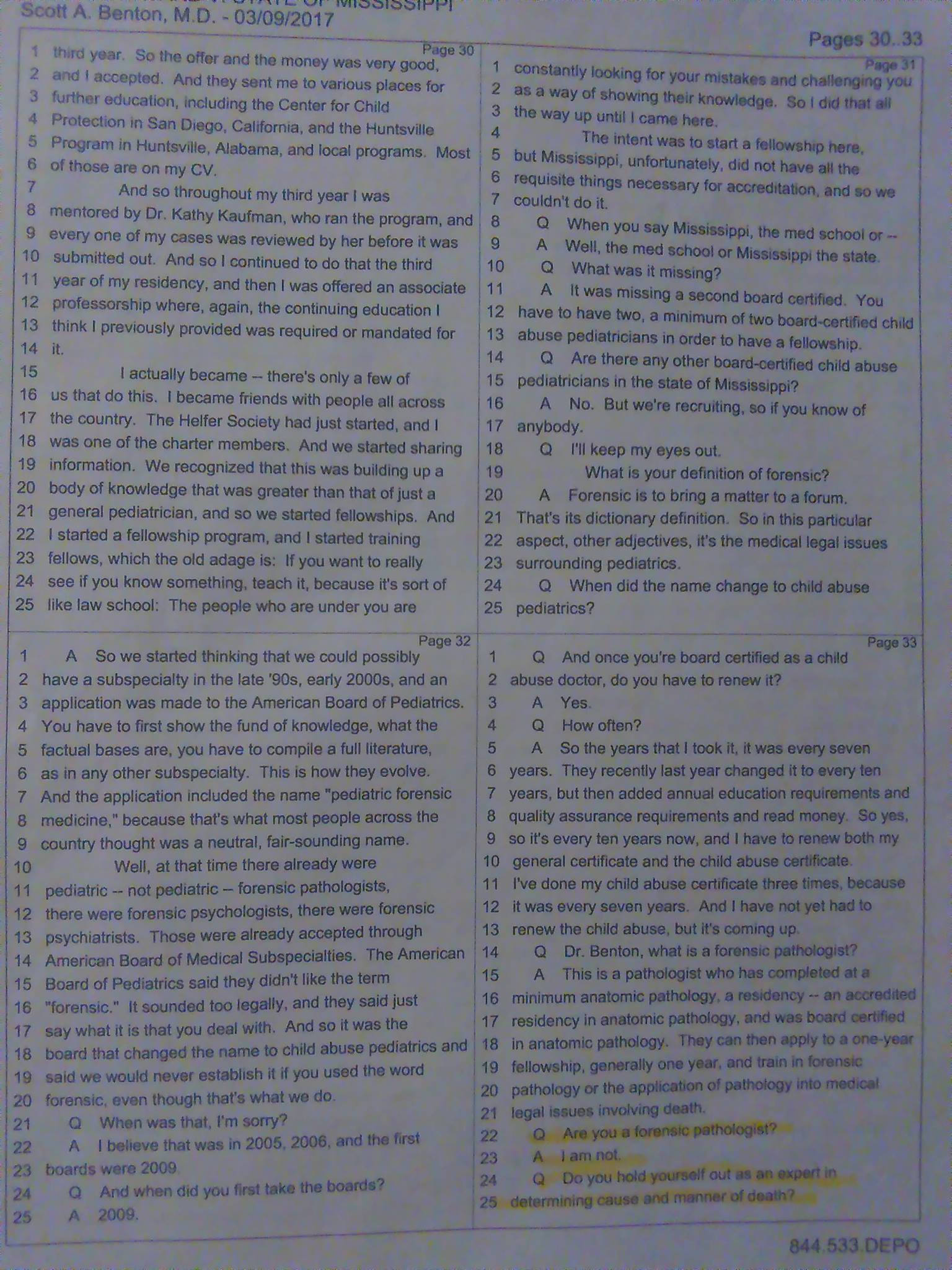 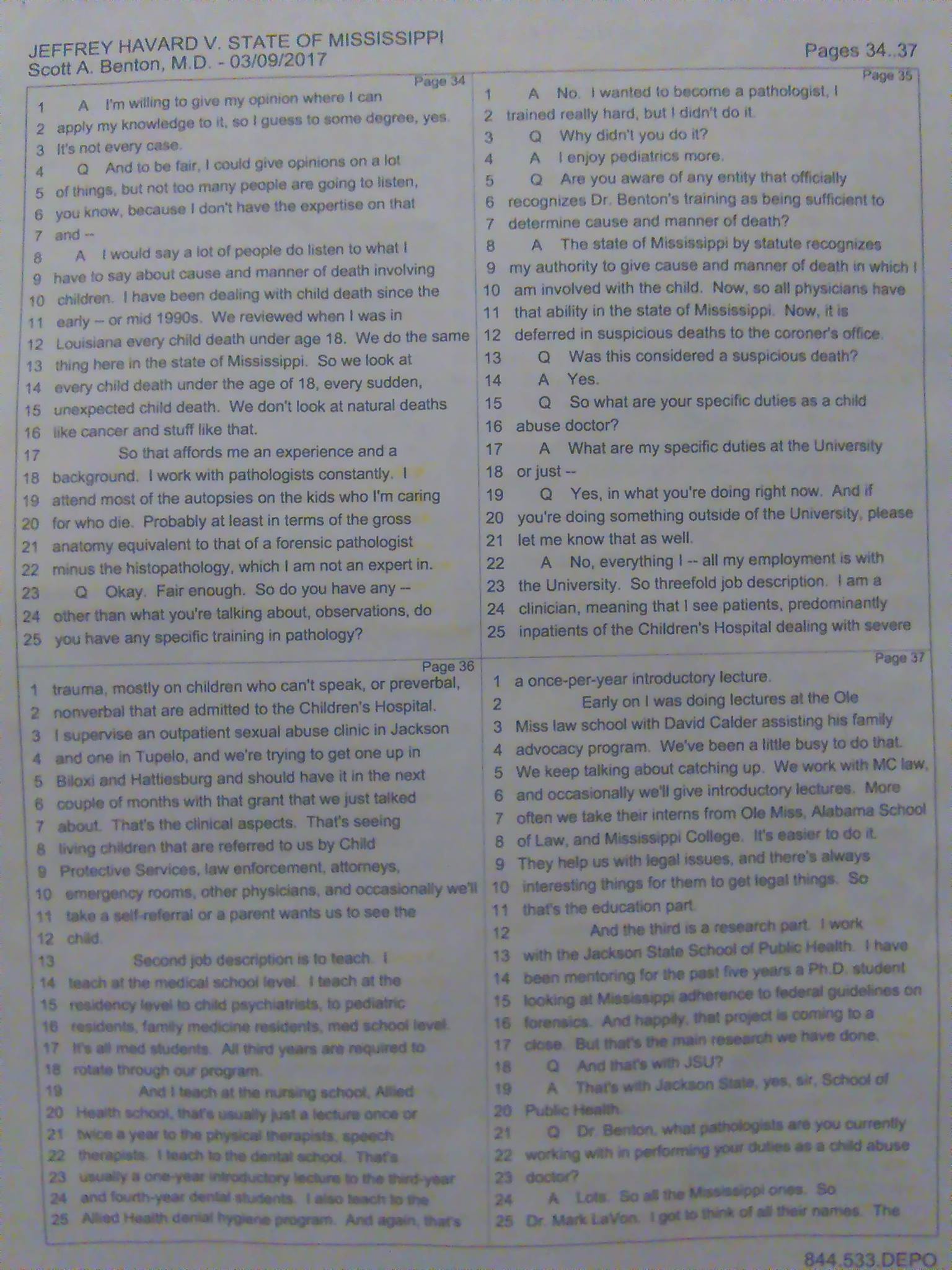 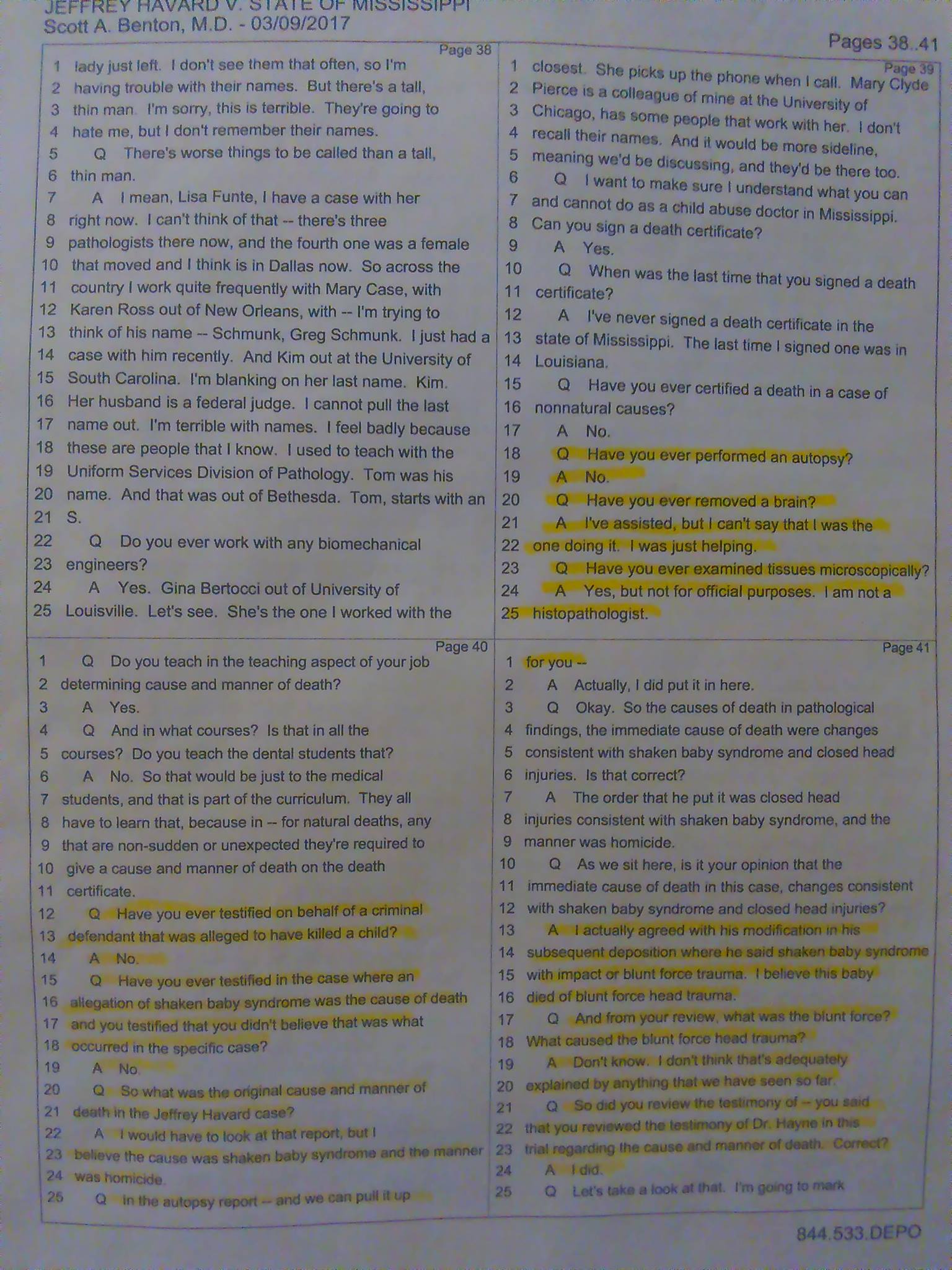 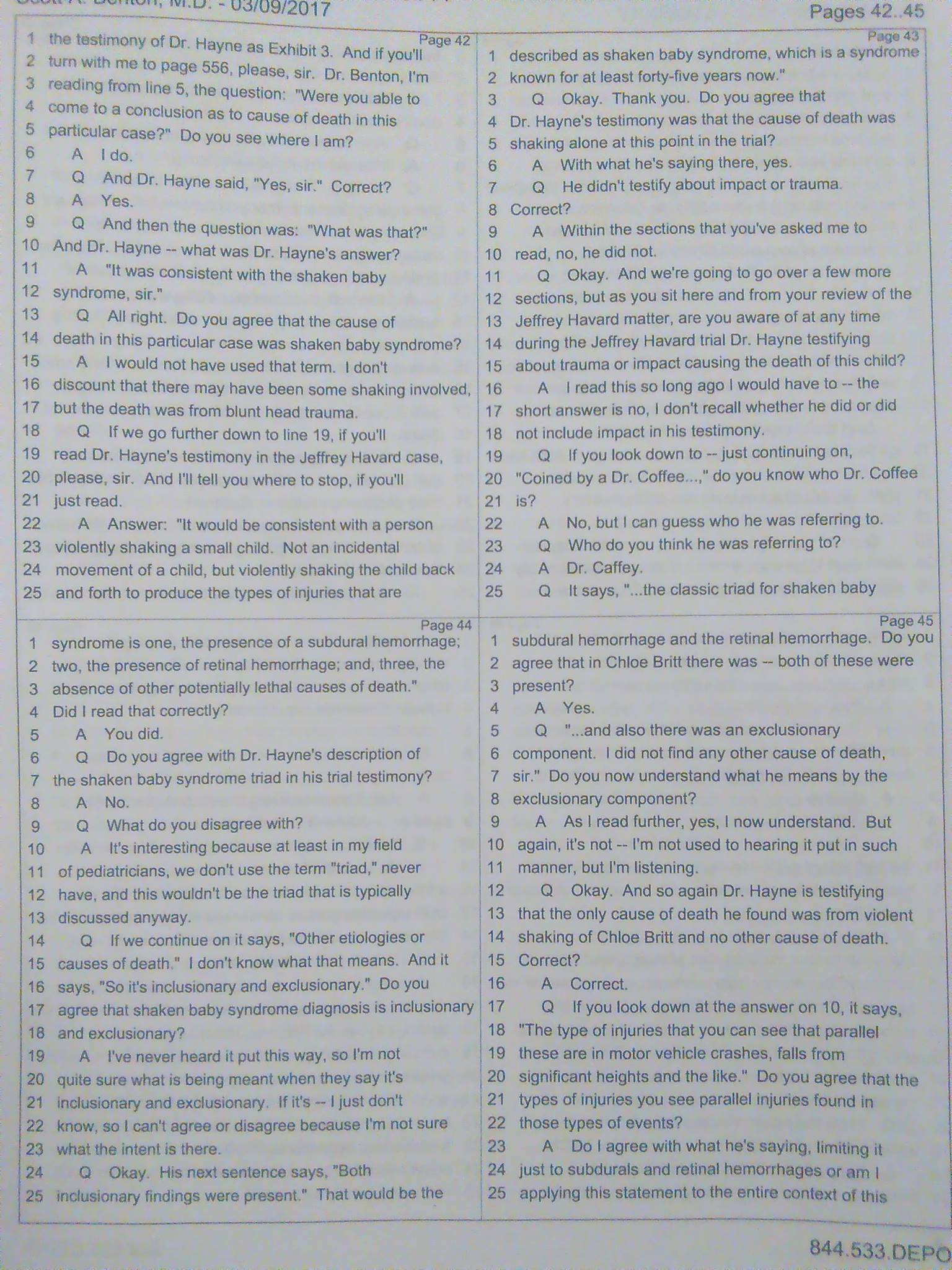 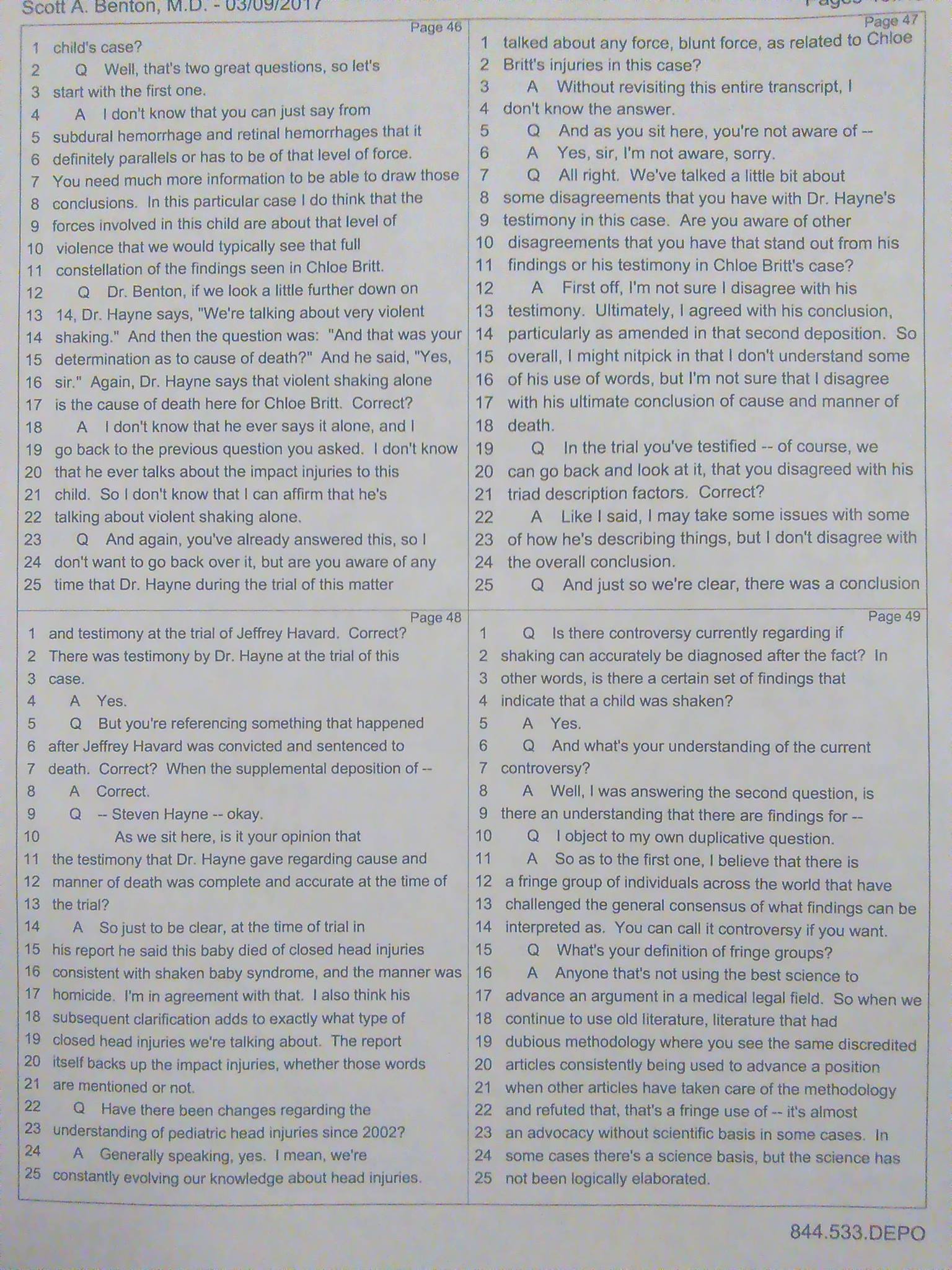 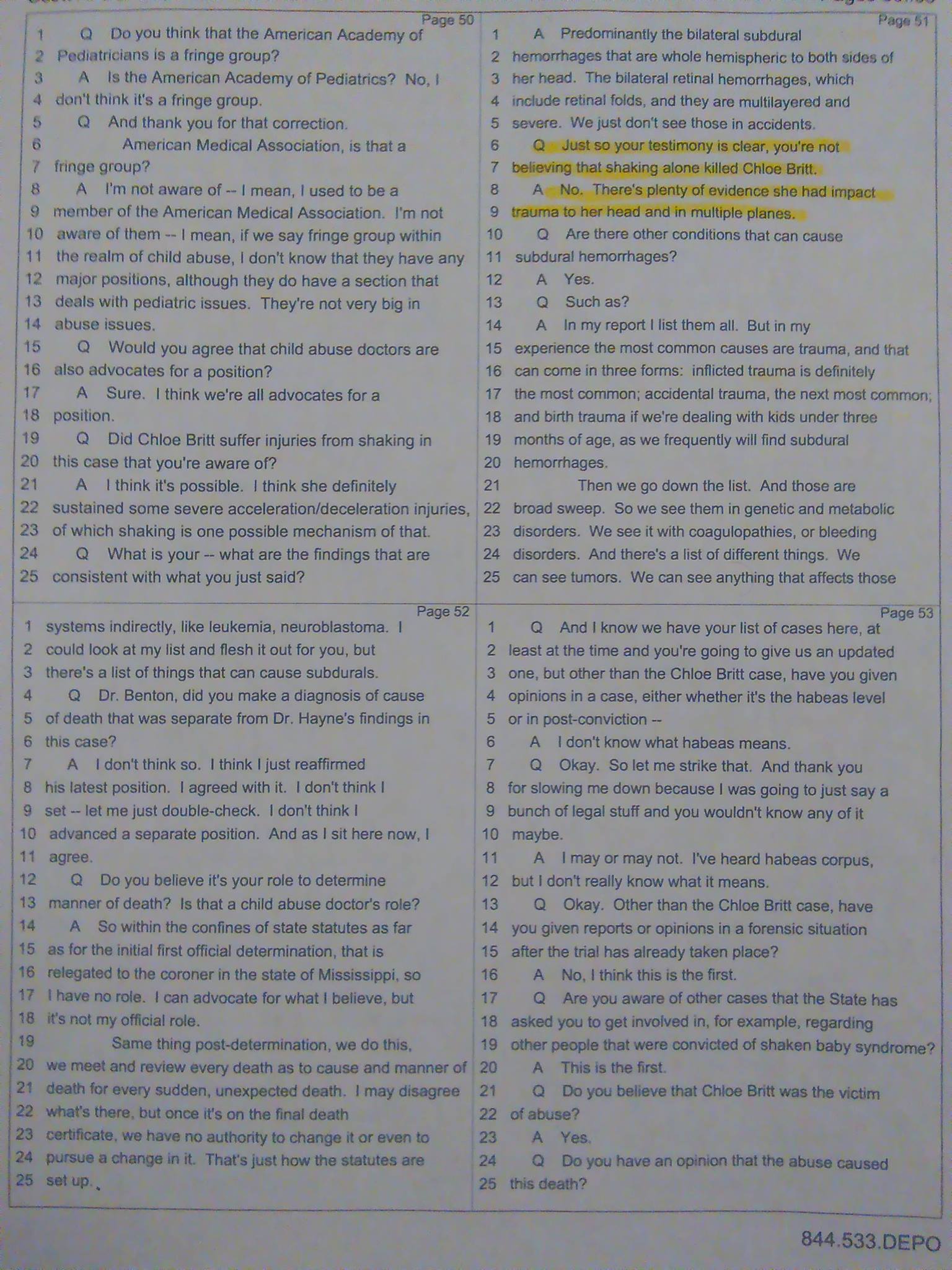 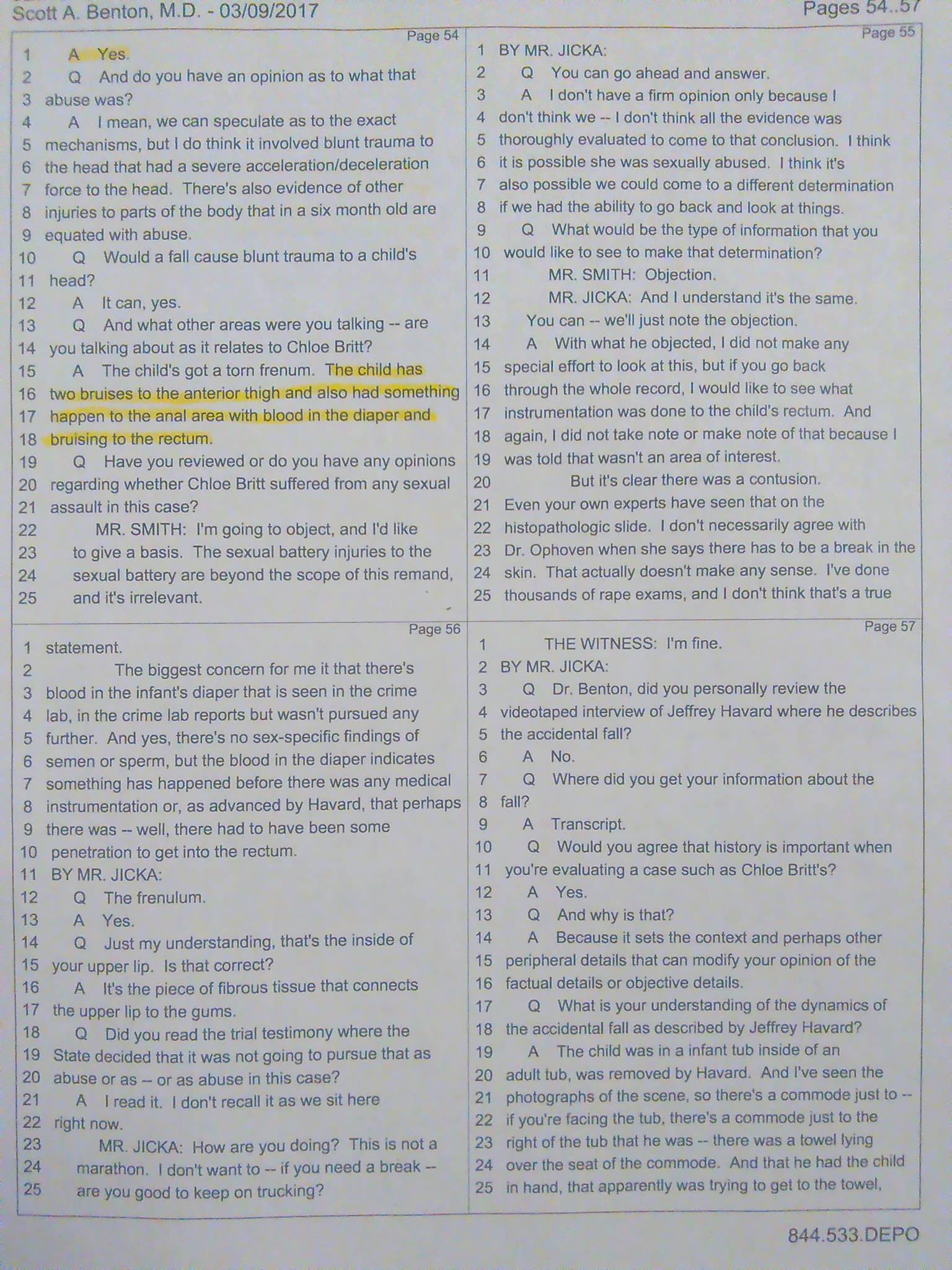 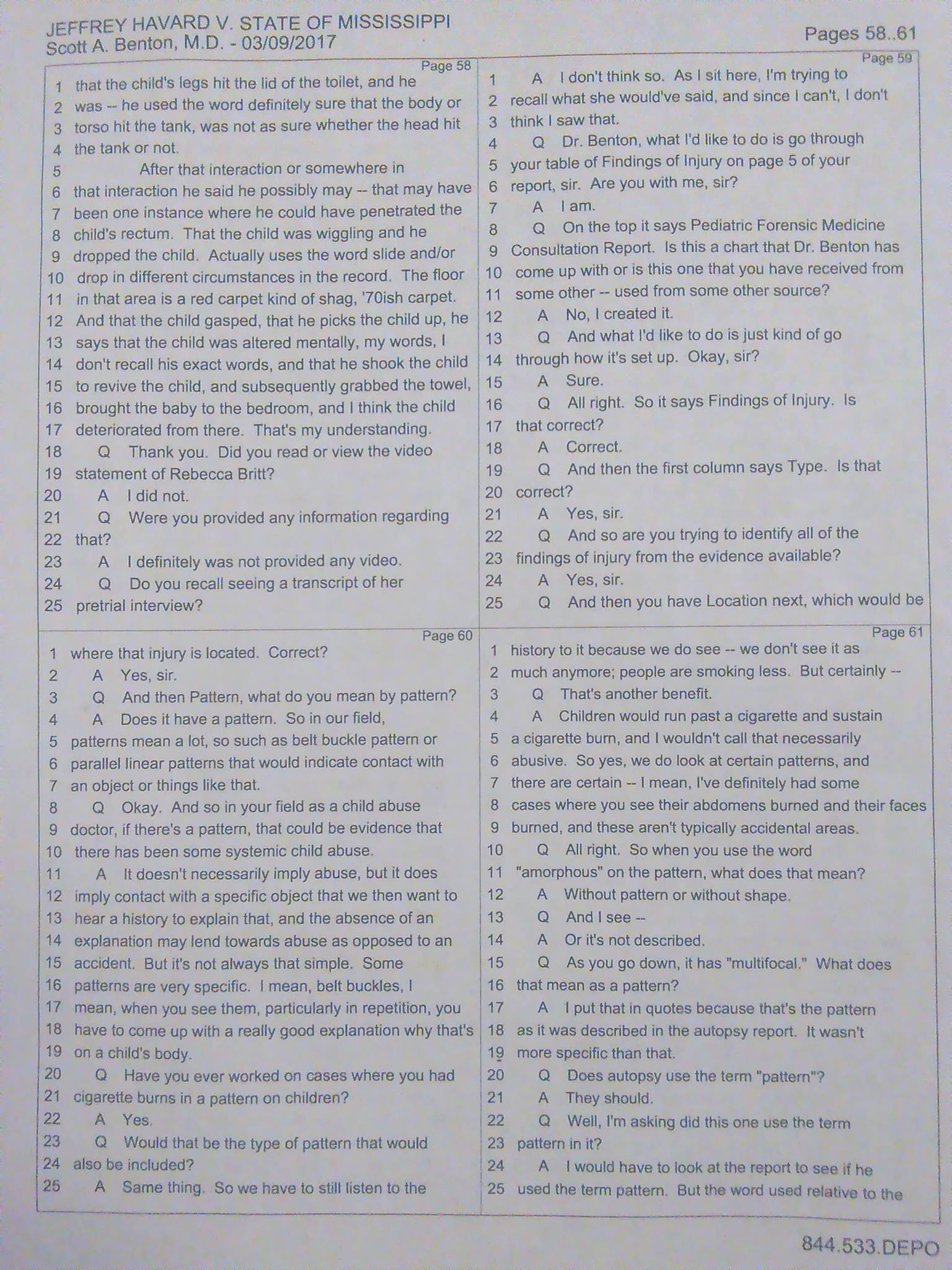 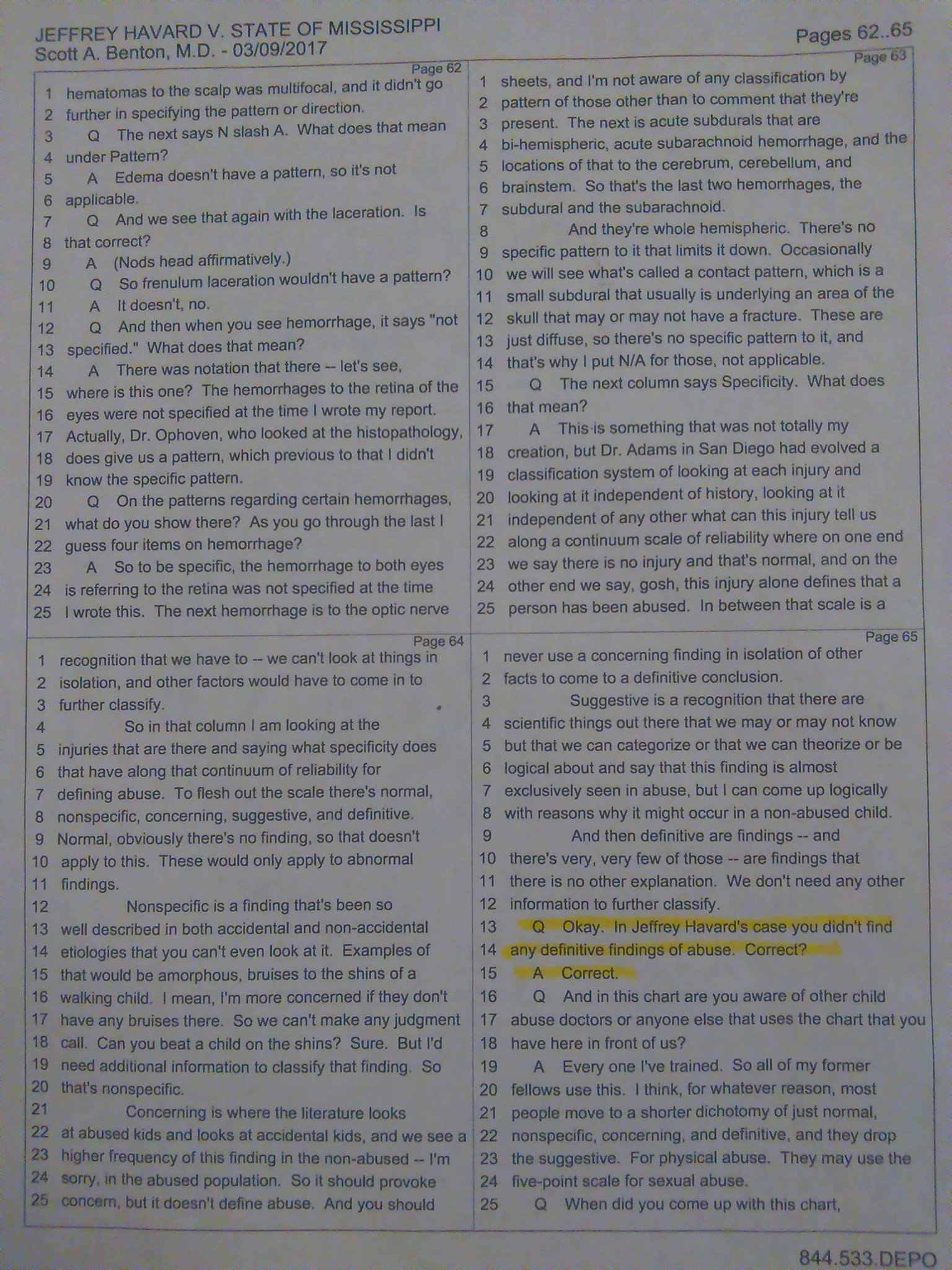 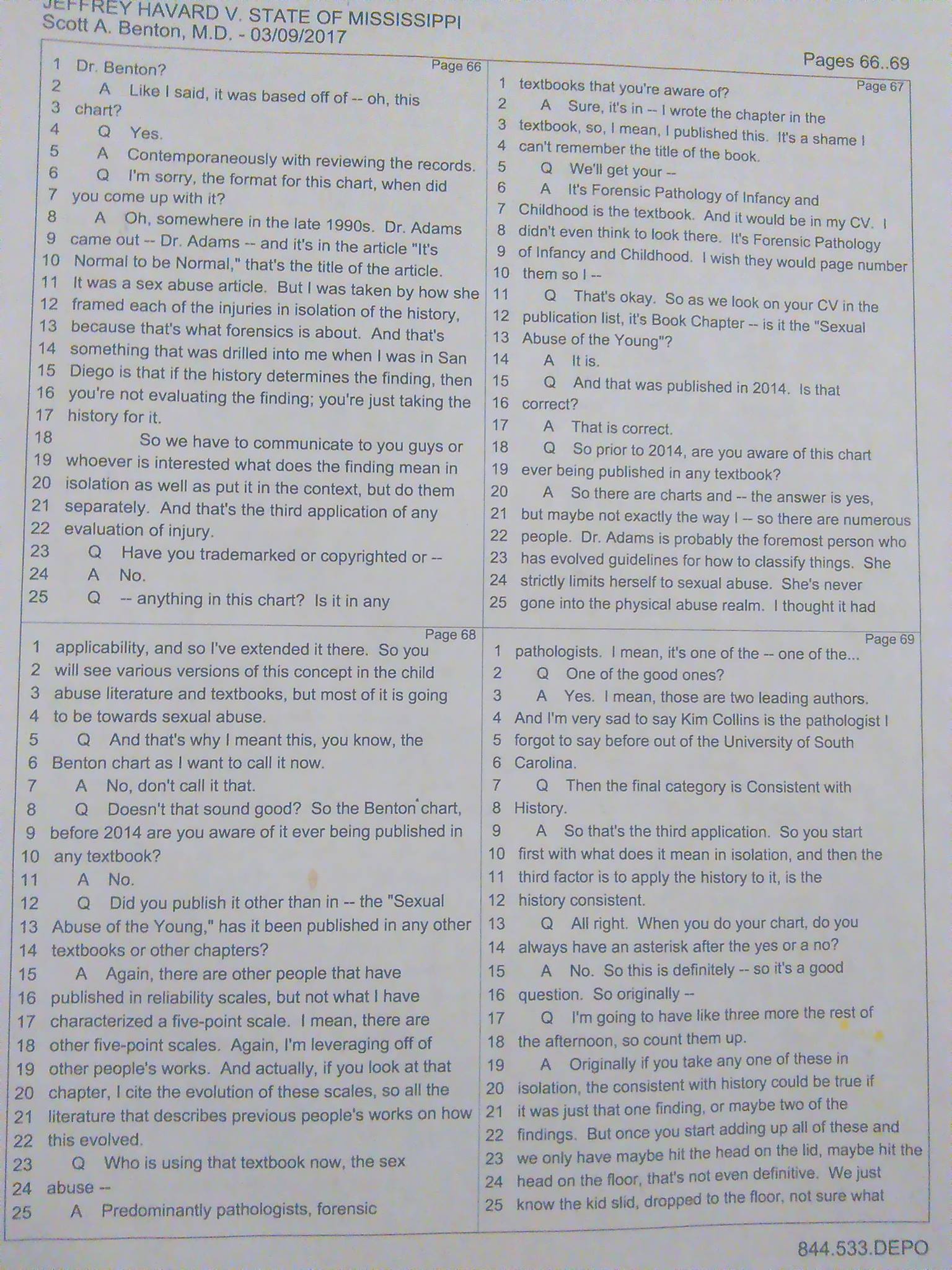 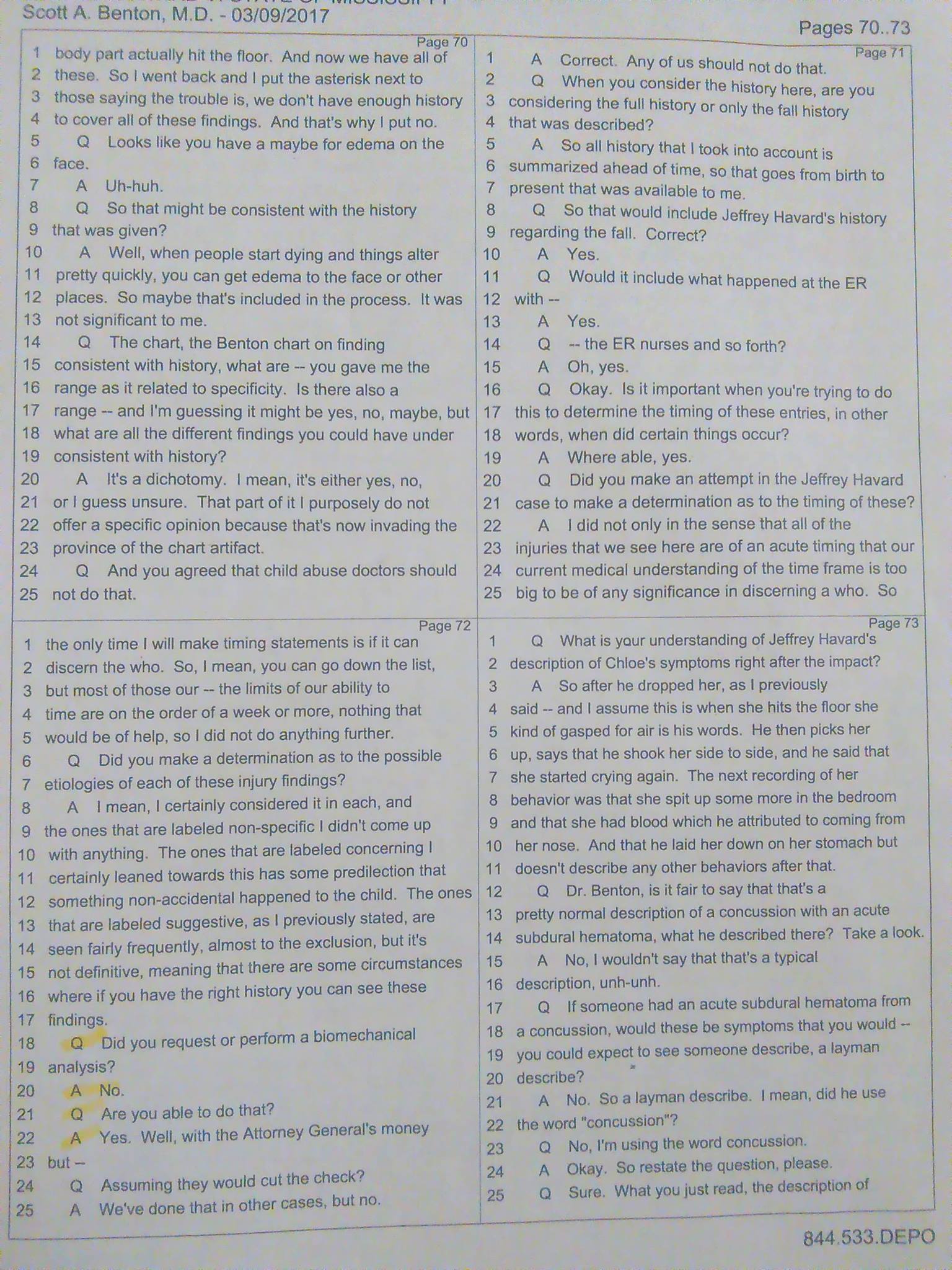 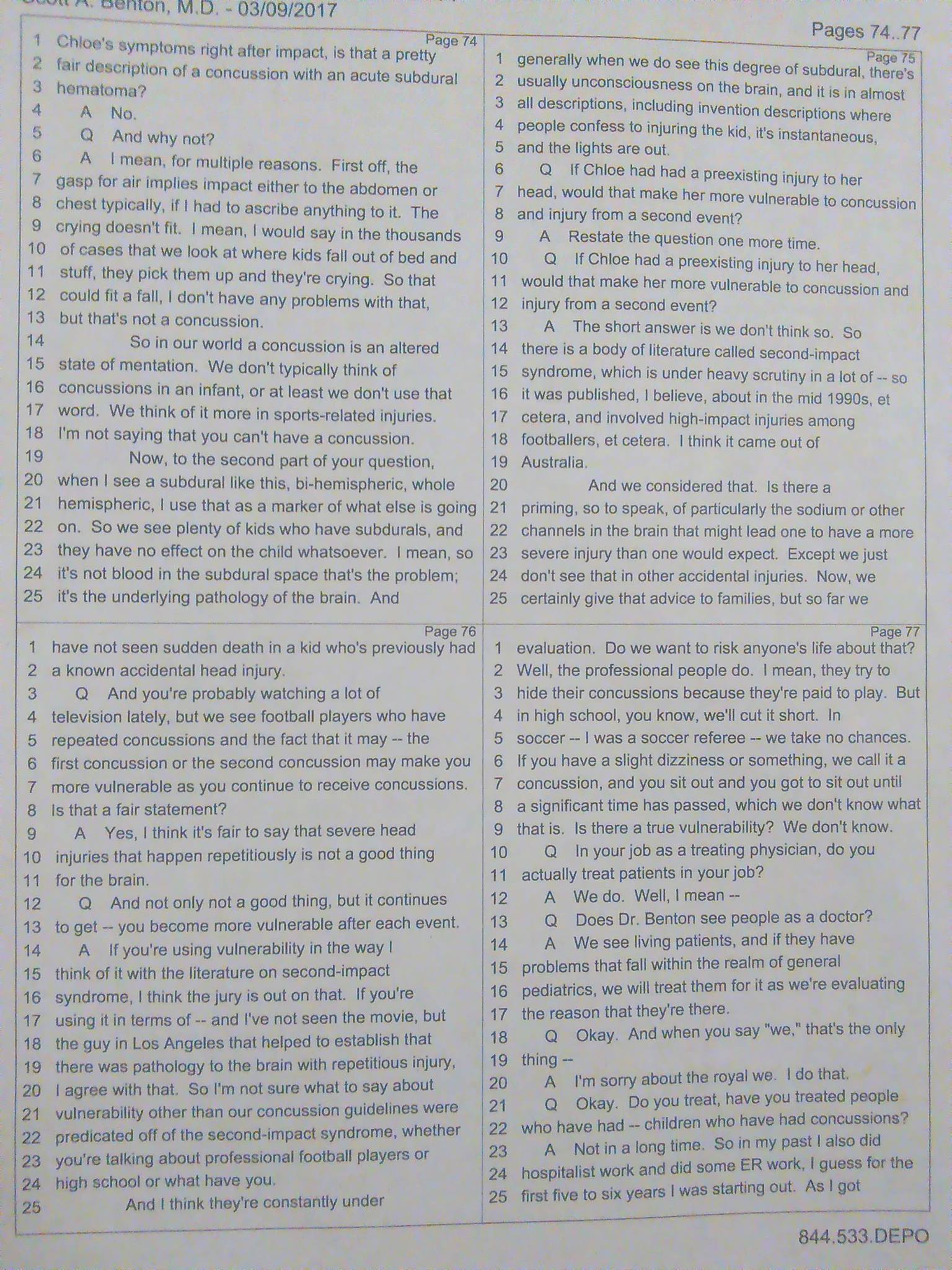 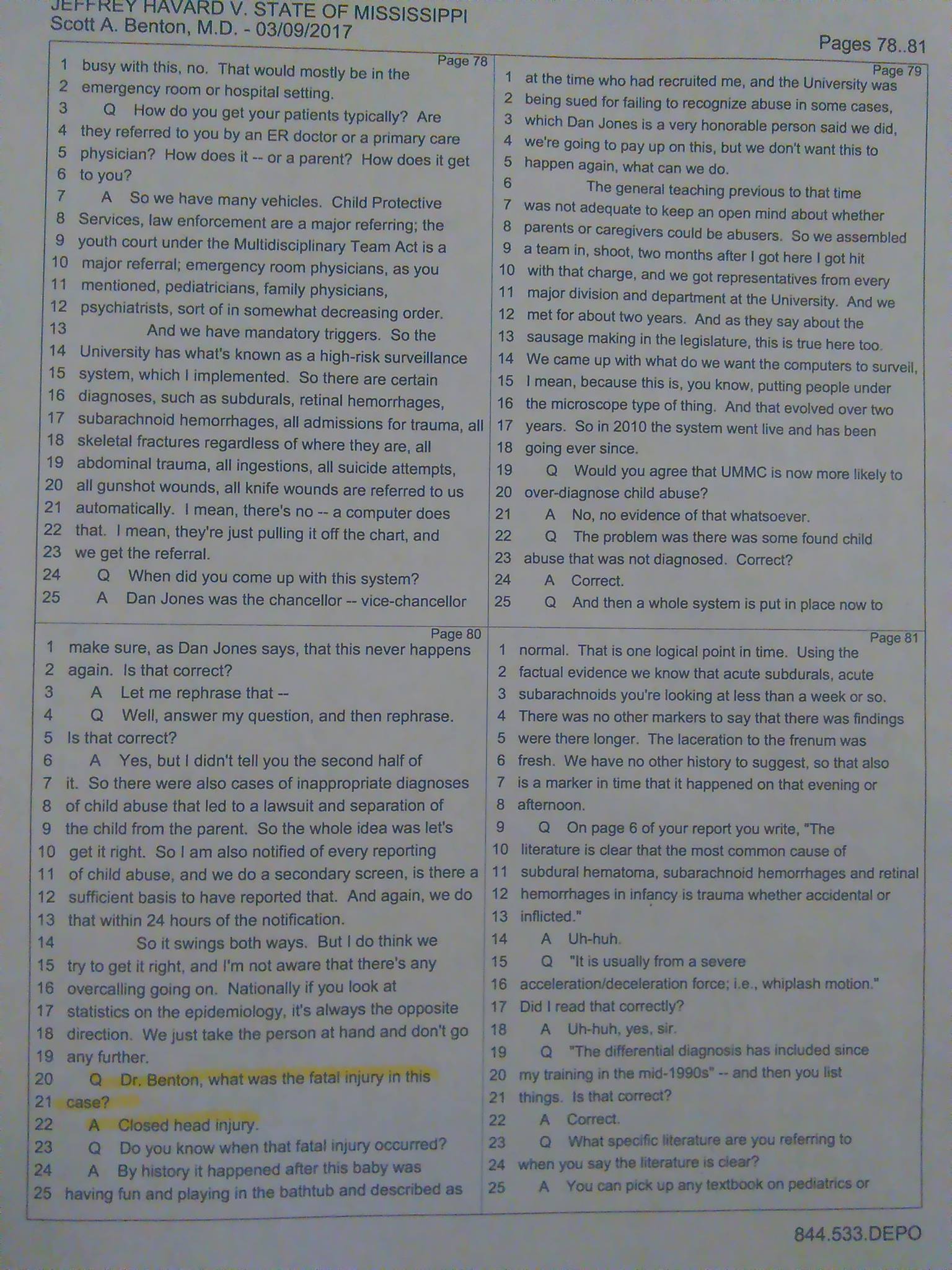 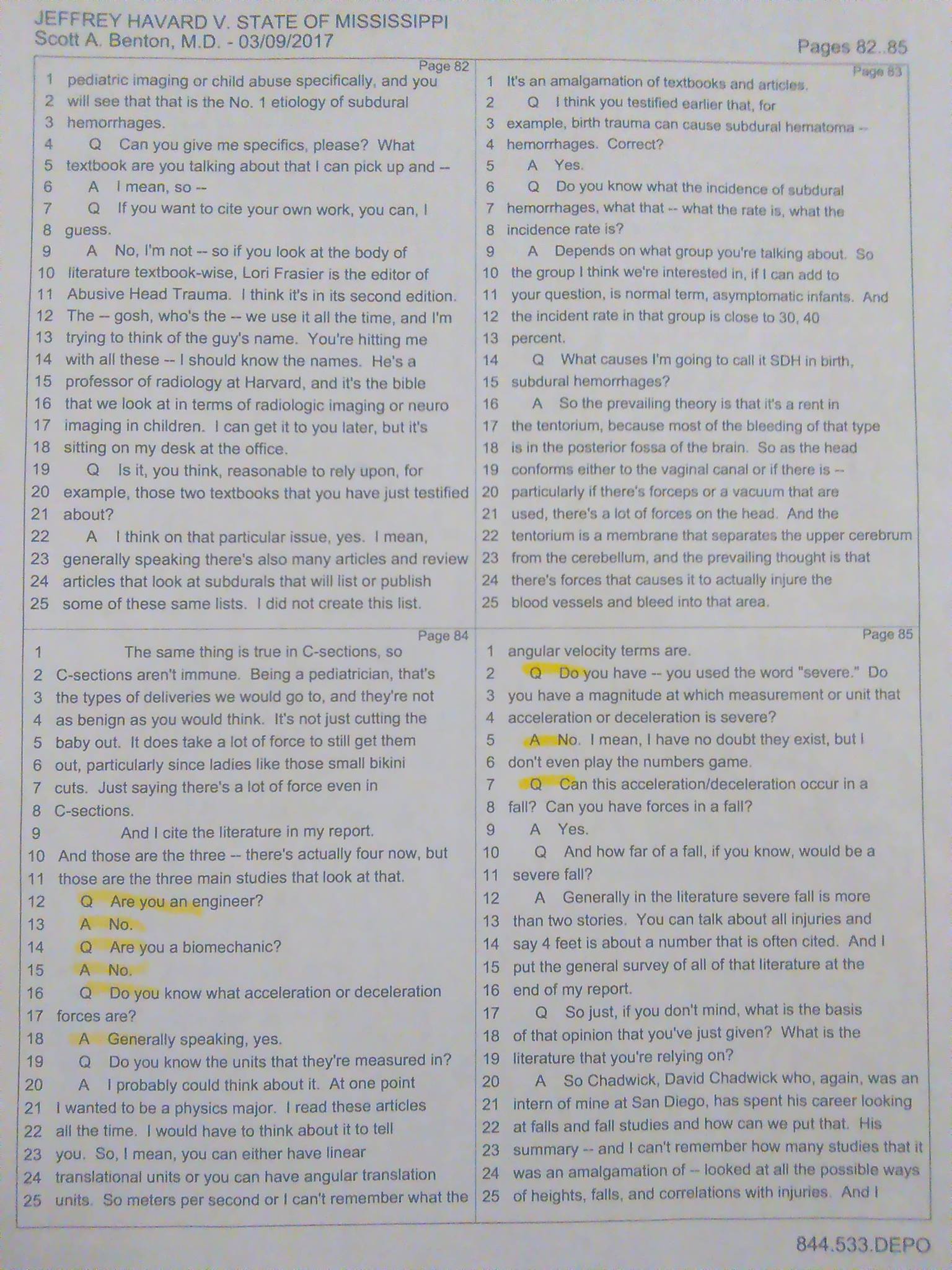 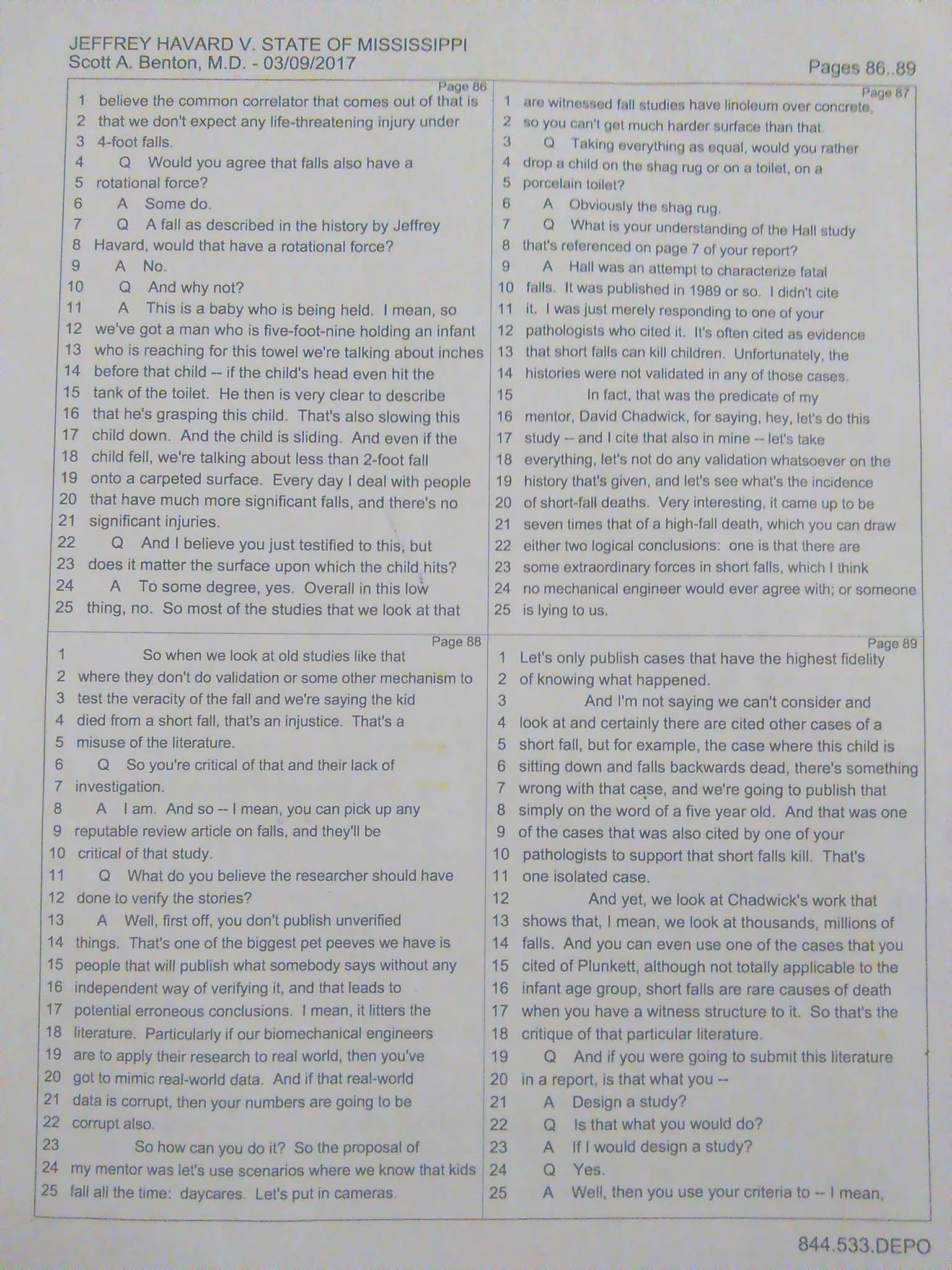 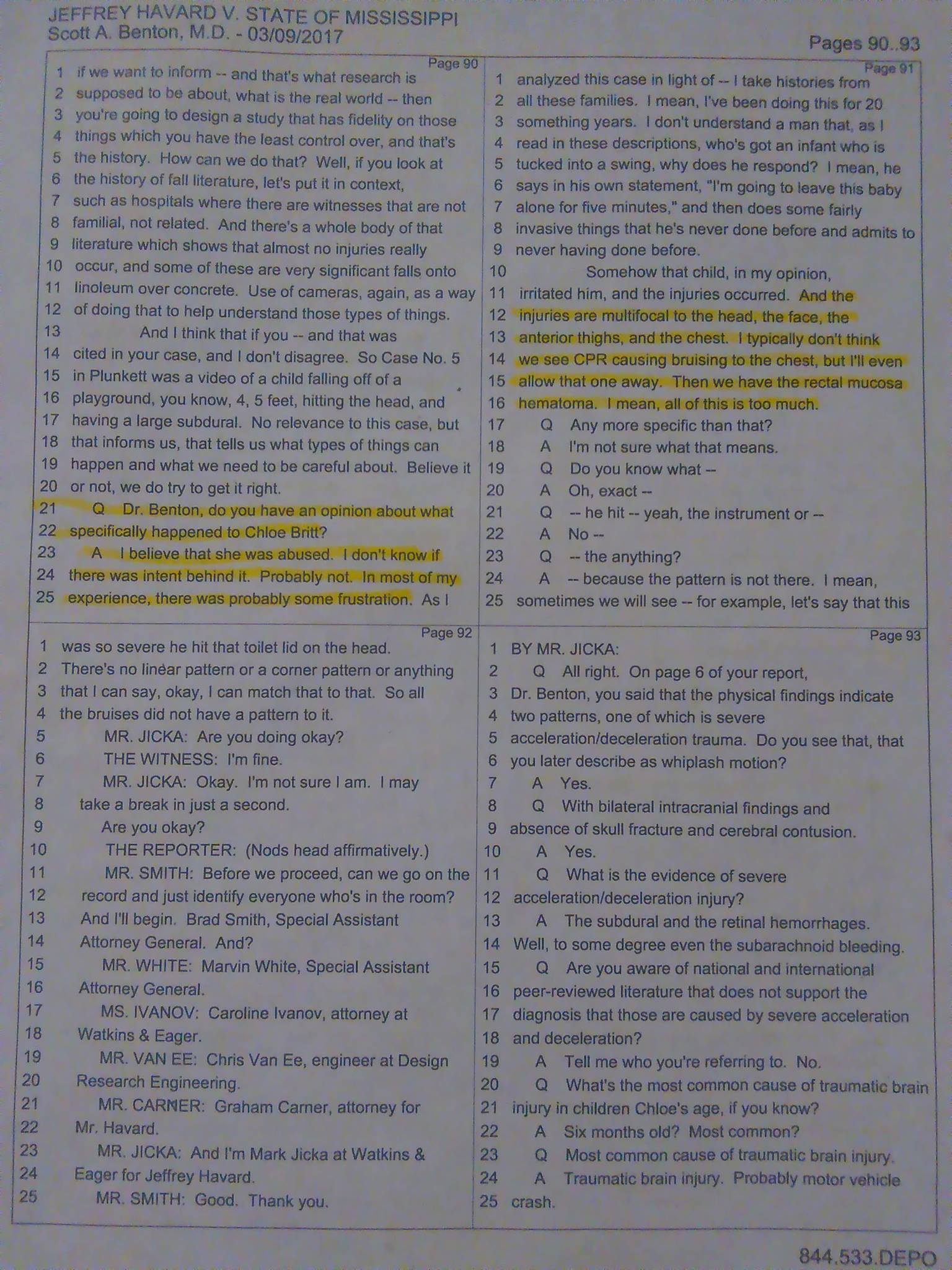 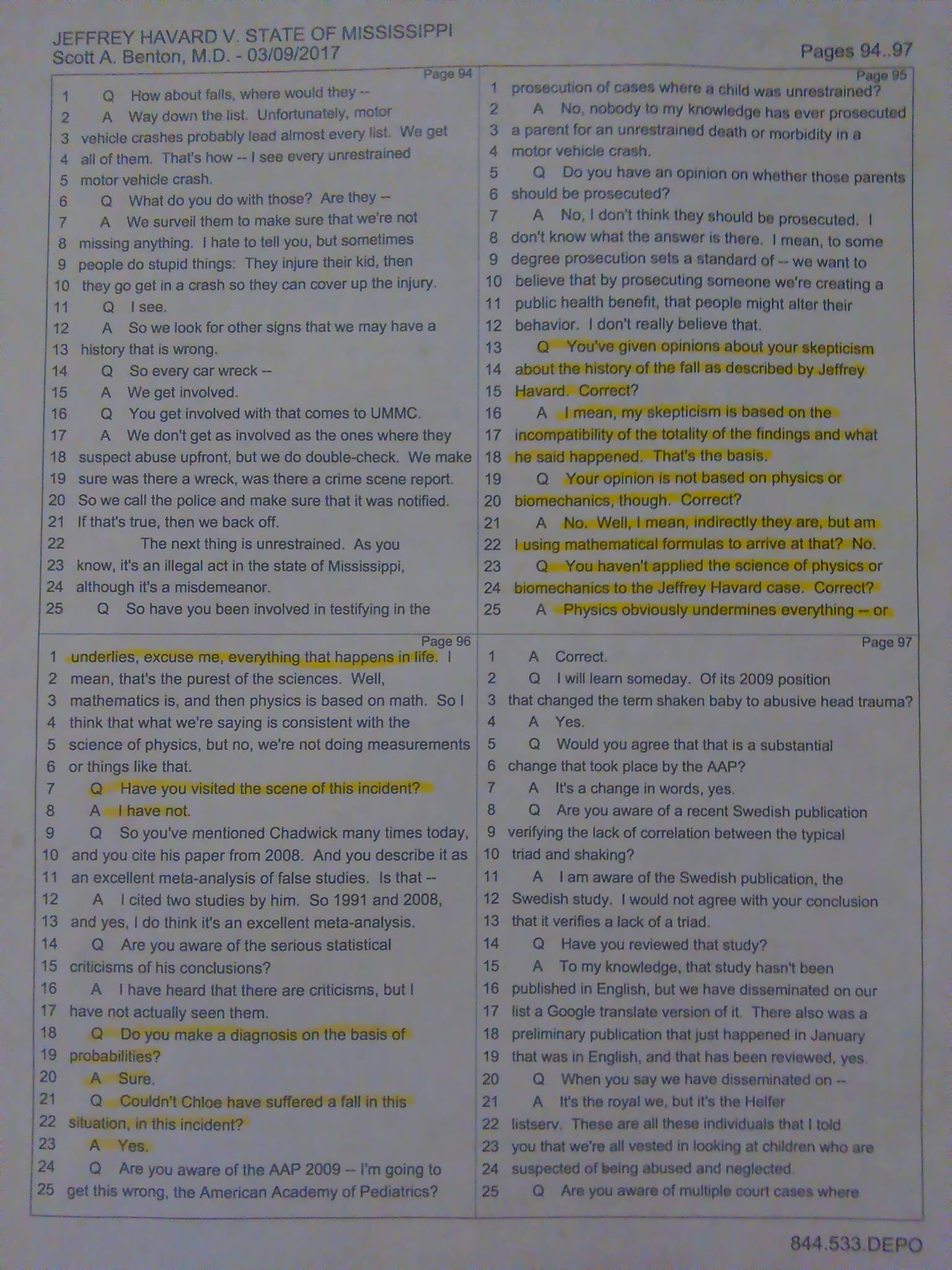 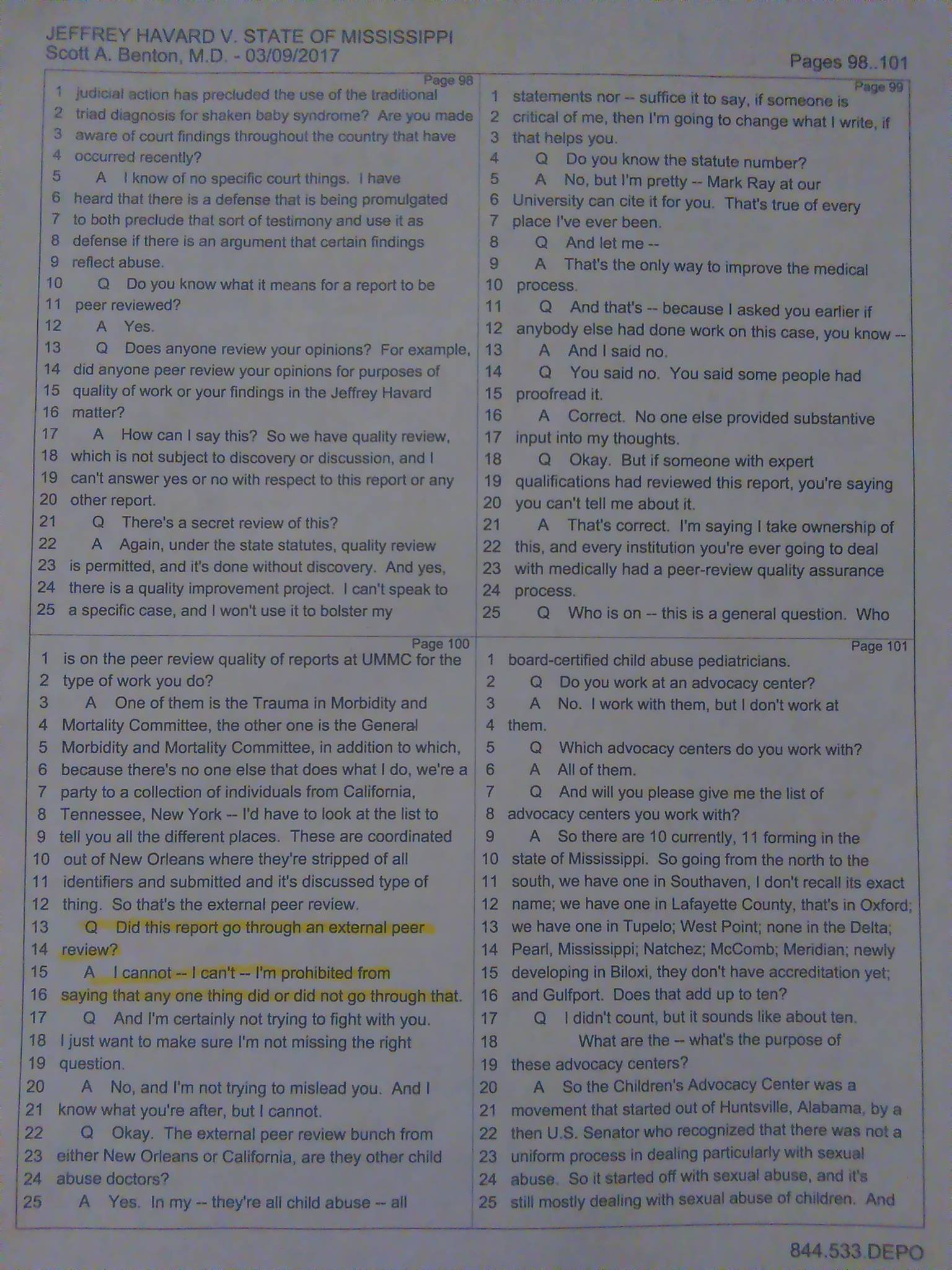 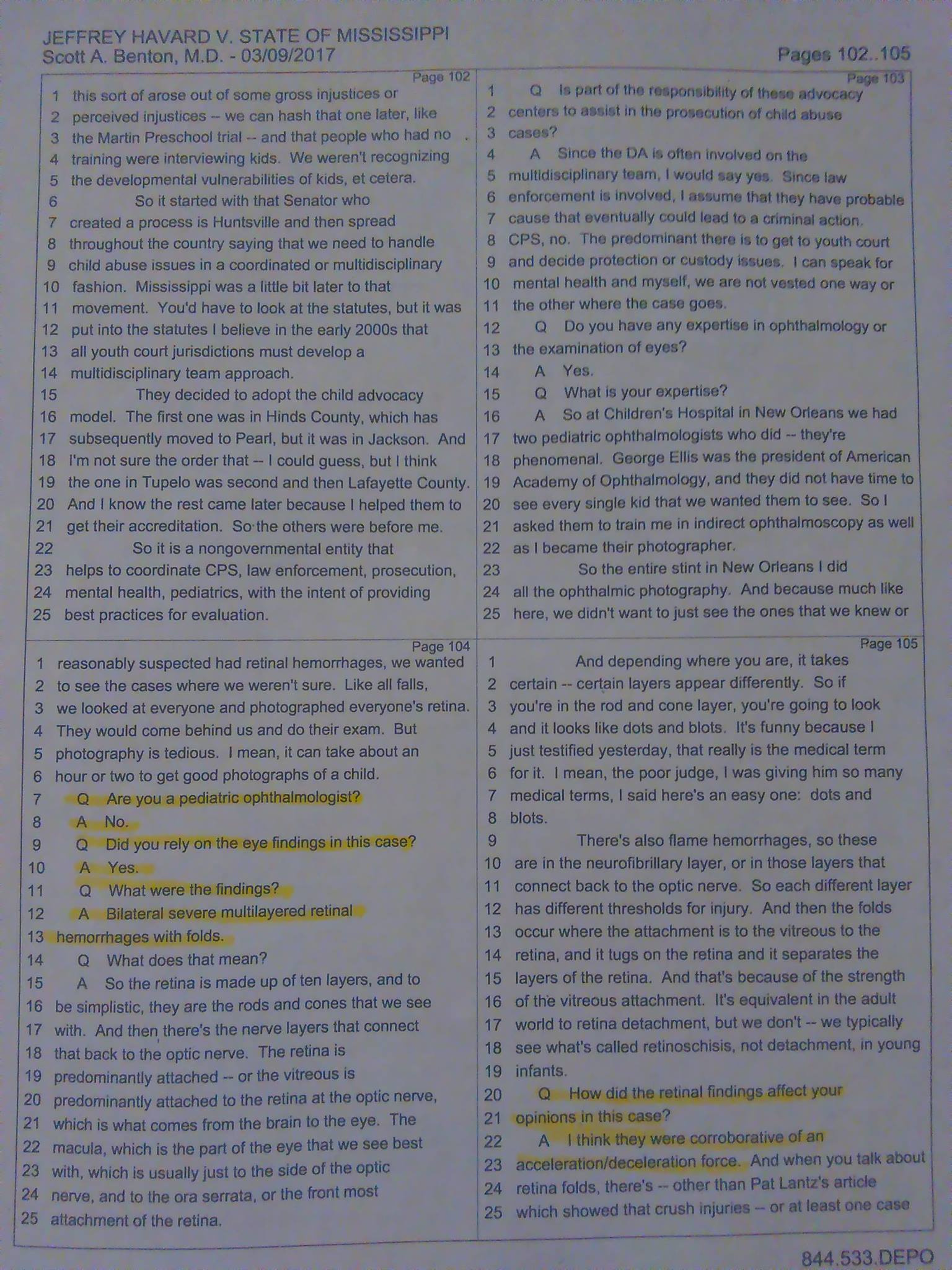 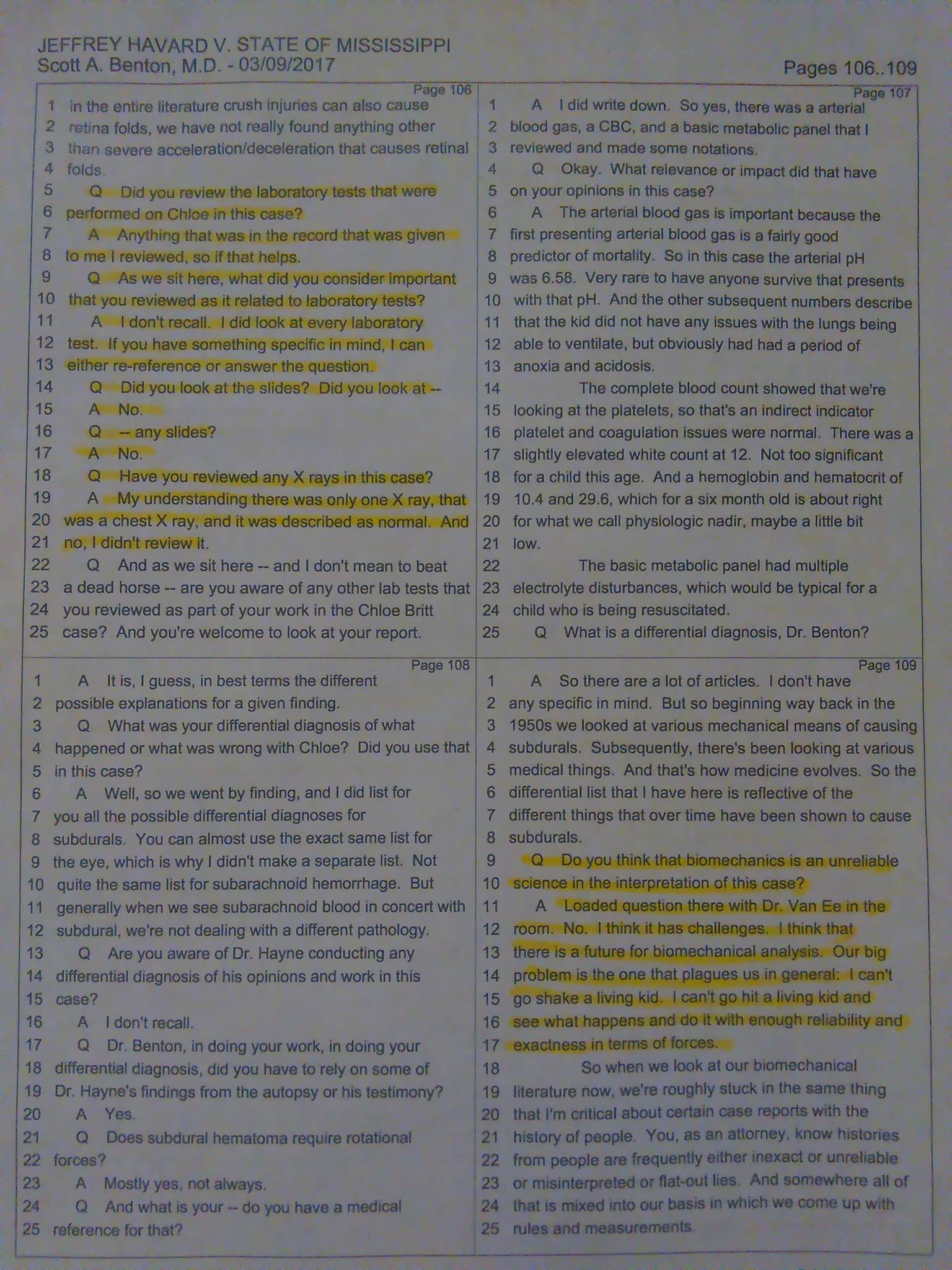 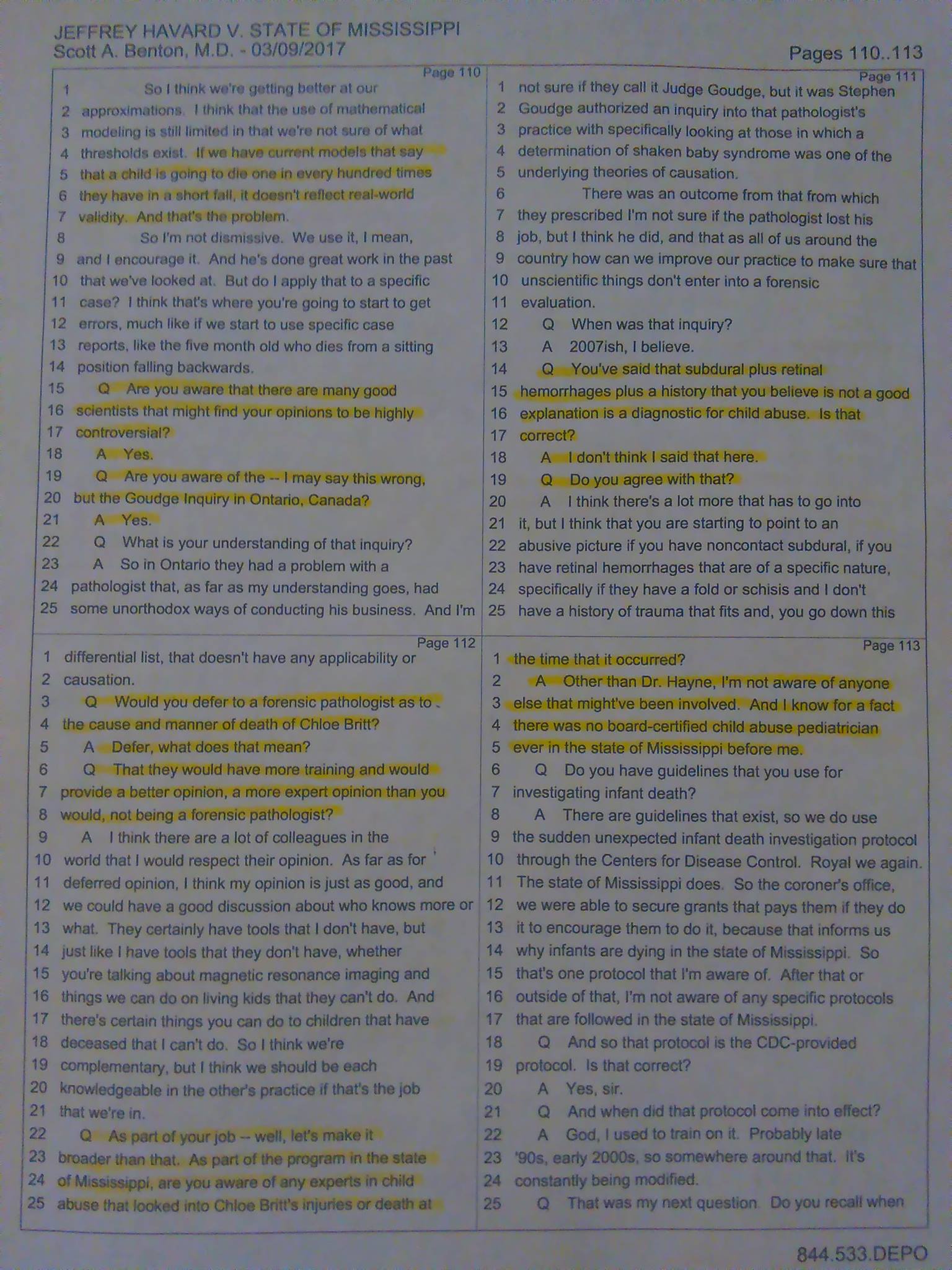 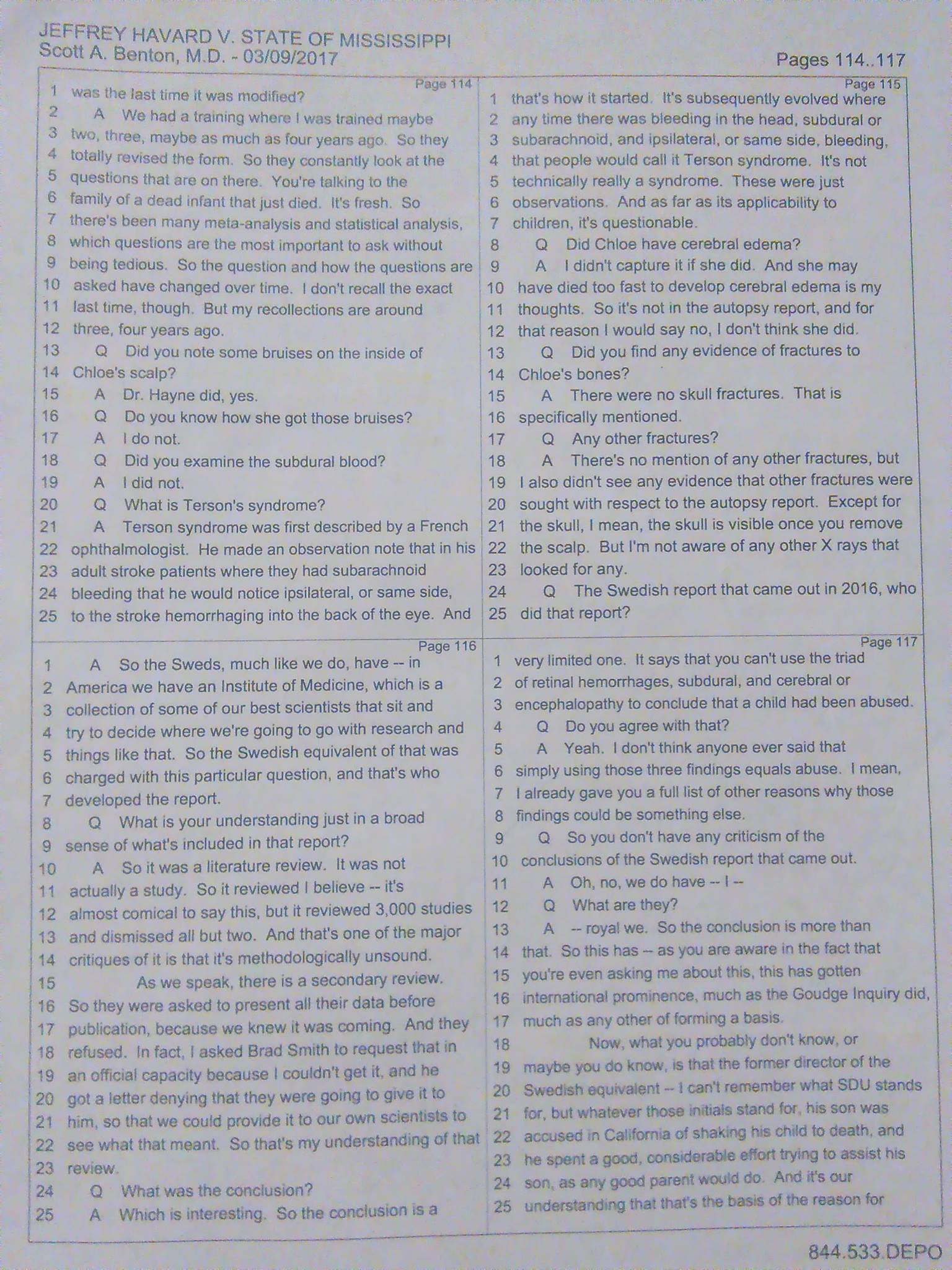 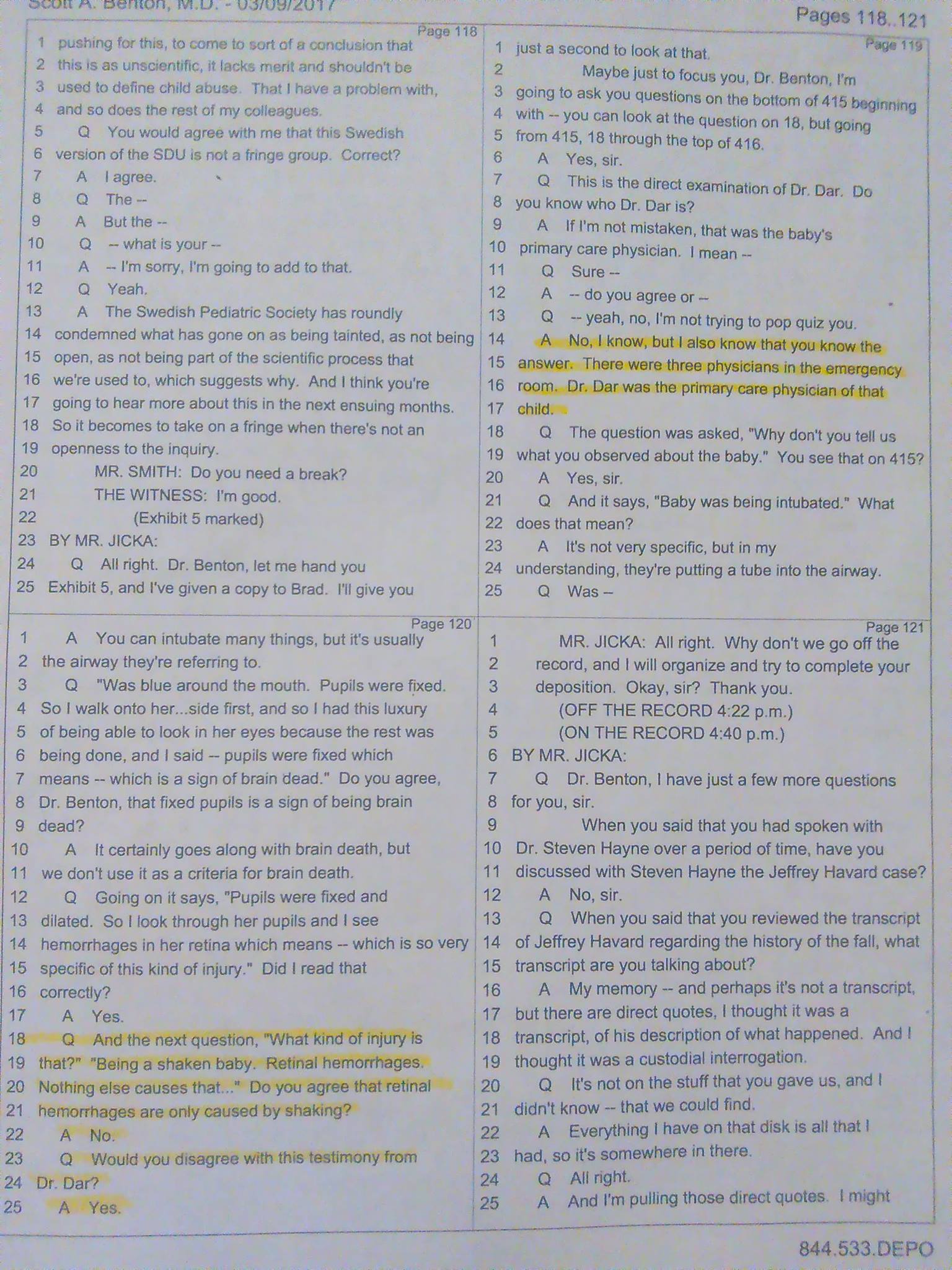 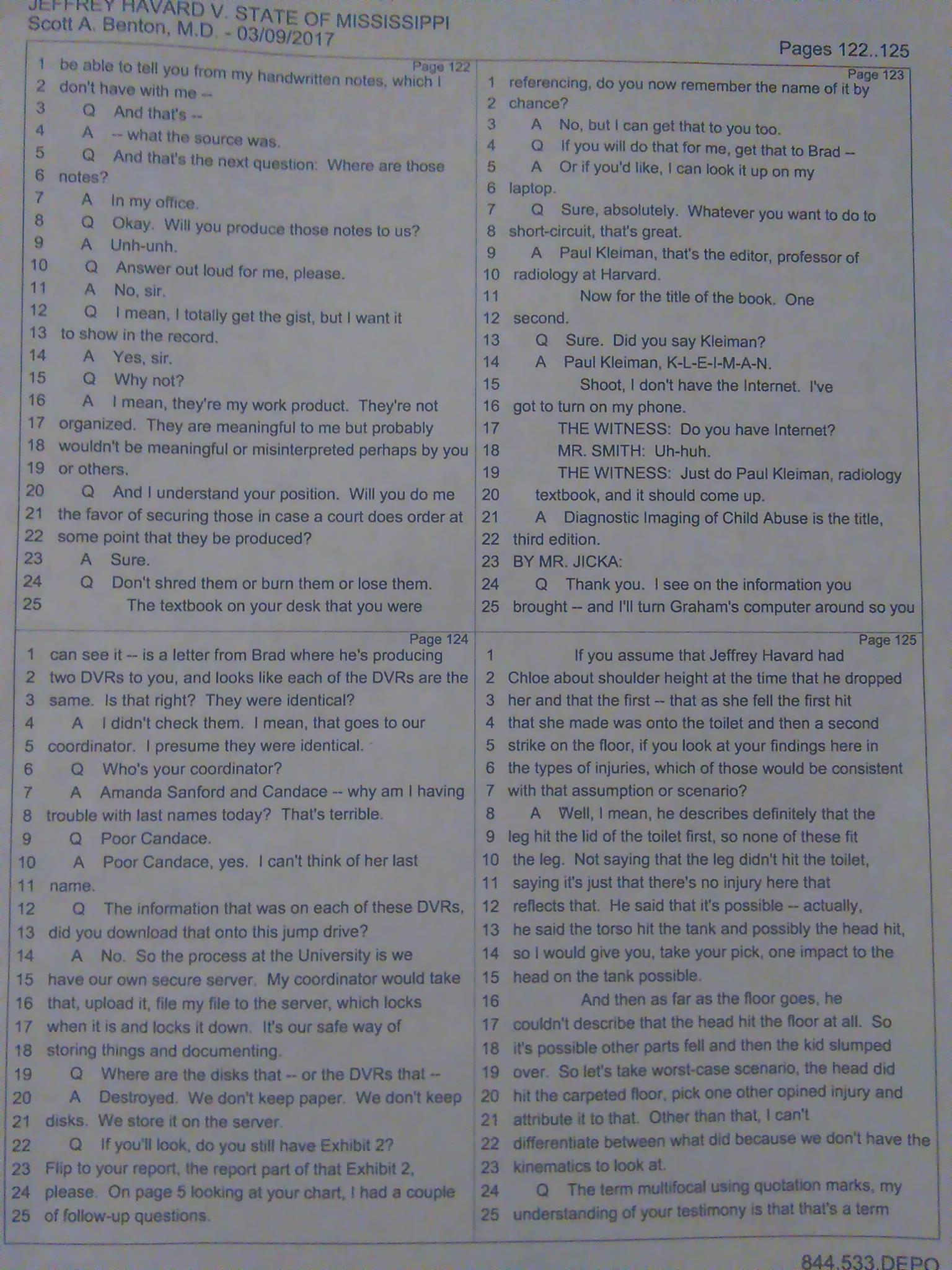 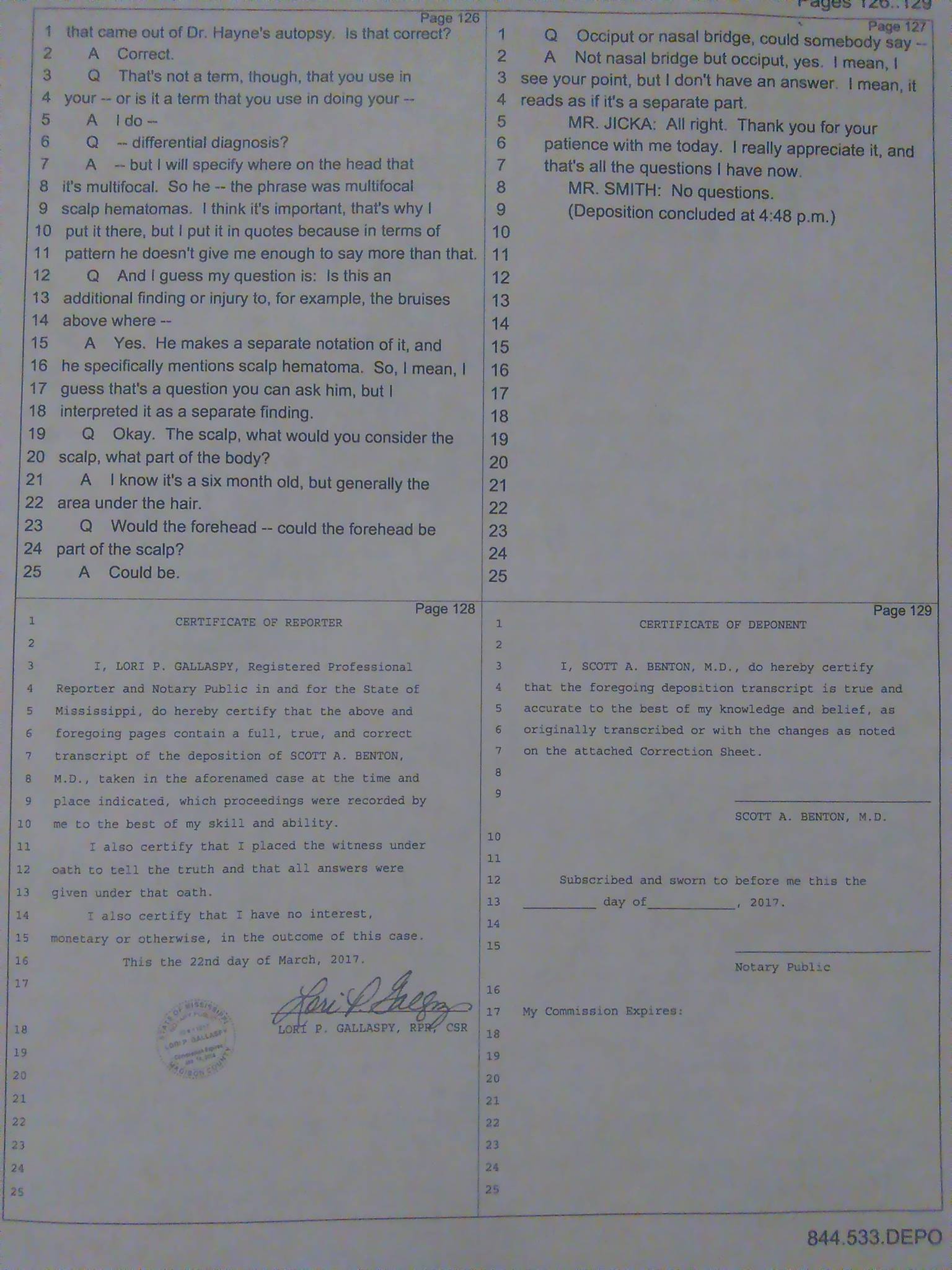 